MA-HA CHỈ QUÁNQUYỂN 5(Phần Cuối)4. Noùi veà phaù phaùp bieán: Phaùp taùnh thanh tònh, khoâng hôïp khoâng tan, ñöôøng ngoân ngöõ baët, choã taâm haønh dieät, chaúng phaù chaúng khoâng phaù, vì sao noùi phaù, chæ vì chuùng sinh thöôøng ñieân ñaûo, phaù ñieân ñaûo khieán cho chuùng sinh khoâng coøn ñieân ñaûo, cho neân noùi phaù phaùp bieán. Ñoaïn treân noùi thieän xaûo an taâm thì ñònh tueä khai phaùt, khoâng ñôïi phaûi phaù nöõa. Neáu chöa töông öng thì neân duøng tueä coù ñònh ñeå laøm cho thanh tònh, cho neân noùi phaù. Nhöng caùch phaù phaûi y theo phaùp moân, kinh daïy phaùp moân khaùc nhau; hoaëc quaùn haønh laøm phaùp moân, trong ñaïi phaåm noùi boán möôi hai töï moân; hoaëc quaùn haønh laøm moân, thích luaän noùi Boà- taùt tu ba Tam-muoäi duyeân thaät töôùng caùc phaùp; hoaëc trí tueä laøm moân, kinh Phaùp Hoa cheùp: Kia laø trí tueä moân; hoaëc lyù laøm moân, ñaïi phaåm noùi phaùp voâ sinh voâ lai voâ khöù töùc laø Phaät. Y theo giaùo moân thoâng quaùn, theo quaùn moân maø thoâng trí, y theo trí moân maø thoâng lyù. Lyù laøm moân thì laïi thoâng choã naøo? Caùc moân giaùo, quaùn trí… ñeàu y theo lyù, naêng y laø moân, sôû y vì sao chaúng phaûi moân, tuy khoâng coù choã thoâng maø roát raùo thoâng khaép ñoù laø dieäu moân. Tuy ñaët ba moân, nay chæ noùi giaùo moân. Boán moân tam taïng tröôùc phaù kieán hoaëc, sau ñoù môùi phaù tö hoaëc… boán moân Thoâng giaùo cuõng tröôùc phaù kieán hoaëc, sau phaù tö hoaëc, cuõng ñeàu phaù, chæ phaù boán truï khoâng ñöôïc goïi laø bieán. Boán moân Bieät giaùo theo thöù lôùp döùt naêm truï, ñaây môùi laø doïc khaép, ngang khoâng khaép, ñeàu chaúng phaûi nay môùi duïng, nay baát tö nghì moät caûnh taát caû caûnh, moät taâm taát caû taâm, caùc phaùp ngang doïc ñeàu höôùng veà taâm, vì phaù taâm cho neân taát caû ñeàu phaù, cho neân noùi laø khaép, caùc moân khaùc phaù khoâng khaép thì khoâng caàn noùi boán moân Vieân giaùo ñeàu coù khaû naêng phaù khaép, ñoù laø höõu moân voâ moân, vöøa höõu vöøa voâ moân, phi höõu phi voâ moân. Nay laïi laäp ba moân, laïi nöông khoâng voâ sinh moân, voâ sinh moân thoâng vôùi chæ quaùn, cuøng toät nhaân quaû. Laïi naêng hieån baøy voâ sinh khieán cho phaùp moân böøng saùng, vì sao? Vì chæ quaùn laø haønh, voâ sinh moân laø giaùo, y giaùo tu haønh thoângñeán voâ sinh phaùp nhaãn, nhaân vò ñaày ñuû. Kinh tònh danh noùi ba möôi hai vò Boà-taùt moãi vò ñeàu noùi nhaäp phaù moân khoâng hai, ñeàu laø Boà-taùt töø moân nhaäp vò, voâ sinh laø ñaàu. Ñaïi phaåm noùi töï moân A nghóa laø caùc phaùp voán baát sinh nay chöùng voâ sinh thoâng chæ quaùn ñaït ñeán nhaân, nghóa kia coù hteå thaáy. Chæ quaùn böøng saùng voâ sinh moân, phaùp khoâng töï noù hieån baûy, maø do ngöôøi môû mang, ngöôøi naêng haønh haïnh, phaùp moân môùi böøng saùng, khieán cho giaùo phaùp voâ sinh ngang doïc voâ ngaïi, taát caû ñeàu thoâng, nghóa moân môùi thaønh. Thí nhö ngöôøi ñôøi ra vaøo cöûa ngoû, ngöôøi coù ñòa vò thì moân vinh hoa saùng röïc, naêng thí ñaõ vaäy thì sôû thí coù theå hieåu.Moân thoâng quaû: Ñaïi Kinh cheùp: Baùt-nhaõ laø khoâng, baøn laø sinh nghóa laø baát sinh goïi laø ñaïi Nieát-baøn. Laïi noùi hai phaùp laïi noùi coù theå laøm lôïi ích lôùn, cho ñeán Boà-ñeà.Ñaïi Phaåm cheùp: Phaùp voâ sinh khoâng ñeán khoâng ñi, phaùp voâ sinh töùc laø Phaät.Kinh Phaùp Hoa cheùp: Phaät töï truï Ñaïi thöøa, nhö pheùp ngaøi ñaéc söùc ñònh tueä trang nghieâm, laáy ñoù ñoä chuùng sinh, vaû laïi daãn ba kinh keát quaû nghóa roõ raøng. Chæ quaùn naêng hieån baøy quaû, quaû khoâng töï hieån baøy, do haïnh cho neân quaû maõn, quaû maõn cho neân taát caû ñeàu maõn, söøng söõng nguy nga nhö sao, nhö traêng, chieáu saùng khaép möôøi nuùi baùu, toûa khaép boán bieån, quaû cuõng nhö vaäy voâ thöôïng voâ thöôïng, coâng cao thaäp ñòa daãn daét khaép boán caên cô. Trong kinh Kim Quang Minh, Phaät leã thaùp thôø hai coát, töùc laø nghóa aáy giaùo moân voâ sinh doïc thaâu nhieáp nhaân quaû, nghóa kia ñaõ roõ raøng, ngang thau nhieáp yù, nay seõ noùi.Ñaïi Phaåm cheùp: Neáu nghe voâ moân thì hieåu taát caû nghóa, ñaàu tieân laø chöõ A-thaâu-nhieáp boán möôi moát chöõ, boán möôi moát chöõ thaâu nhieáp chöõ A, caùc chöõ khoaûng giöõa cuõng gioáng nhö vaäy, ngang doïc thaâu nhieáp ñaày ñuû, vaên aáy nhö theá, yù naøy khoù thaáy, laïi daãn kinh Phaät taïng chæ baøy töôùng aáy. Keá laø daãn kinh Nieát-baøn giaûi thích nghóa aáy, sau noùi voâ sinh moân phaù phaùp bieán.Kinh Phaät taïng cheùp: Khi kieáp hoûa khôûi Boà-taùt nhoå nöôùc boït thì löûa lieàn taét, moät khi thoåi theá giôùi lieàn thaønh, chaúng phaûi laø tröôùc dieät sau thaønh, chæ moät laàn nhoå lieàn dieät lieàn thaønh. Kinh aáy noùi ngoaïi dung noäi hôïp voâ sinh moân, töùc phaù bieán, töùc laäp bieán, phaù laäp khoâng caàn hai nieäm. Neáu beân trong khoâng coù ñöùc aáy thì beân ngoaøi khoâng coù duïng lôùn, nöông nhôø beân ngoaøi ñeå hieån baøy beân trong, töôùng kia nhö vaäy, caàn phaûi hieåu bieát quaùn taâm, chuùng sinh moät thôøi kyø seõ laøm xong, töùc laø kieáp taän. Ba ñoäc ba tai laø nguyeân nhaân cuûa lôøi noùi, duøng ñeå chæ chæ nhoå nöôùc boït thì löûa taét, duøng quaùn quaùn nhö thoåi maø theá giôùi thaønh…Ñaïi kinh thích nghóa: Khoâng nghe nghe moät caâu coù nhieàu nghóa, ban ñaàu noùi: Baát sinh sinh, baát sinh baát sinh, sinh baát sinh, sinh sinh, xeùt boán caâu naøy noùi veà voâ sinh moân, thaâu nhieáp caùc phaùp töï haønh nhaân quaû hoùa tha naêng sôû ñeàu khaép.Baát sinh sinh: An truù theá ñeá, luùc môùi ra thai thì goïi laø baát sinh sinh. Nay giaûi thích theá ñeá: Voâ minh cuøng phaùp taùnh sinh ra taát caû söï ngaên caùch phaân bieät, cho neân goïi laø theá ñeá.An truï: Duøng chæ quaùn an truù theá ñeá, töùc laø caûnh baát khaû tö nghì, thaønh quaùn haïnh vò, neân goïi laø an truï, do an truï cho neân gaù vaøo Thaùnh thai, ban ñaàu khai kieán Phaät, ñaéc voâ sinh nhaãn, goïi laø ra khoûi Thaùnh thai, khoâng thaáy voâ minh theá ñeá neân goïi laø baát sinh, ñaït ñöôïc söï thaáy bieát nhö Phaät neân goïi laø sinh, luaän cheùp caùc phaùp baát sinh maø Baùt-nhaõ sinh, töùc laø nghóa aáy. Ñaây noùi töï haønh giai vò voâ sinh nhaãn, nghóa nhaân thaønh töïu.Kinh giaûi thích baát sinh baát sinh: Baát sinh baát sinh laø ñaïi Nieát-baøn, vì töôùng sinh ñaõ heát,vì tu ñaïo ñaéc. Nay giaûi thích quaû do nhaân khaéc cheá, cho neân noùi tu ñaïo ñaéc ñoaïn ñöùc ñaõ vieân maõn thì voâ minh baát sinh, trí ñöùc ñaõ vieân maõn thì Baùt-nhaõ baát sinh cho neân noùi baát sinh baát sinh. ÔÛ ñaây noùi töï haønh tòch dieät, nhaân nghóa quaû ñaõ thaønh. Nhaân quaû ñaõ vieân maõn nhö kinh Phaät taïng noùi nhoã moät baõi nöôùc boït, ngay nôi dieät laø laäp, chính laø nghóa aáy.Kinh giaûi thích sinh baát sinh: ñoái vôùi theá ñeá, khi cheát goïi laø sinh baát sinh. ÔÛ ñaây, giaûi thích theá ñeá: Voâ minh laø caên baûn cuûa kia, ñaõ phaù voâ minh cho neân noùi theá ñeá cheát, theá ñeá cheát cho neân goïi laø sinh baát sinh. Ñaây giaûi thích caâu ñaàu, treân caâu ñaàu duyeân nôi lyù, trí ñöùc thaønh cho neân noùi baát sinh sinh, döôùi caâu naøy laø phaù hoaëc ñoaïn ñöùc thaønh cho neân noùi sinh baát sinh. Baát sinh teân goïi tuy ñoàng nhöng söï lyù raát khaùc. Caâu ñaàu noùi trí tueä khai phaùt laø sinh, caâu naøy laø keát nghieäp khôûi ñoäng goïi laø sinh, teân goïi sinh ñoàng maø söï buoäc thoaùt laïi raát khaùc, chaúng meâ goïi laø hoaëc chæ caàn phaûi saùng suoát hieåu roõ. Caâu ñaàu khaïc trong thoåi, caâu naøy nhö thoåi trong khaïc, khaïc thoåi cuøng moät luùc khoâng theå tröôùc sau.Kinh laïi giaûi thích caâu naøy raèng: Haøng Boà-taùt töù truï goïi laø sinh baát sinh, sinh töï taïi. Nay giaûi thích thuyeát sinh baát sinh ôû tröôùc töï thöïc haønh thì hoaëc dieät, giaûi thích laïi sinh baát sinh, noùi veà söï höng thaïnh cuûa vieäc hoùa ñaïo. Vì sao? Khi Boà-taùt töù truï phaù keát nghieäp sinh thì coù theå töï taïi sinh, huoáng chi döùt naêm truï ö! Duøng thua hieån baøy thaéng caøng hieän roõ söï hoùa ñaïo, haøng Nhò thöøa döùt hoaëc ñaém vaøo khoâng chaúng theå nhö ñaây, cho neân neâu Boà-taùt, hoaëc döùt thì hieån baøy, khaïc hoùa phaùt khôûi thoåi.Kinh giaûi thích sinh sinh: Laø taát caû höõu laäu nieäm nieäm sinh, nay giaûi thích caâu naøy noùi veà choã hoùa duïng. Vì sao Boà-taùt baát sinh maø sinh, bôûi taát caû chuùng sinh höõu laäu noái nhau khoâng döùt. Theá neân Boà-taùt khôûi taâm ñaïi bi, hieån baøy töï taïi sinh maø ñoä thoaùt, ñoù goïi laø voâ sinh moân thaâu nhieáp töï haønh nhaân quaû hoùa tha naêng sôû taát caû ñeàu ñaày ñuû.Boà-taùt Töù truï kinh ñòa truø cheùp: töø Sô Truï phaùt taâm ñeán thaäp ñòa, phaûi thöïc haønh saùu truï:Chuûng taùnh truï.Giaûi haønh truï.Tònh taâm truï.Haønh ñaïo tích truï.Quyeát ñònh truï.Cöùu caùnh truï.Chuûng taùnh truï: Neáu ngöôøi khoâng coù chuûng taùnh tuy sinh vaøo ñöôøng laønh nhöng thöôøng thoái, thöôøng tieán, khoâng ñöôïc ôû trong soá saùu vò Boà-taùt, neáu chuûng taùnh thaønh töïu thì hoâng coù lui suït, thöôøng thöôøng taêng tieán, ñöôïc laøm trong soá saùu vò naøy. Ngöôøi giaûi haønh laø Sô ñòa phöông tieän, tònh taâm truï laø nhaäp vaøo Sô ñòa, ñöôïc taâm xuaát theá gian lìa ngaõ töôùng chöôùng cuûa phaøm phu, cho neân goïi Tònh taâm truï. Haønh ñaïo tích truù: Töø Sô ñòa truï tu ñaïo. Quyeát ñònh truï laø Baùt ñòa, cöûu ñòa, ñaõ ñöôïc baùo haønh khoâng trôû laïi, khoâng lui suït, cho neân goïi laø quyeát ñònh truï.Cöùu caùnh truï: Ñeä thaäp ñòa hoïc haønh ñaày ñuû cuøng taän, cho neân noùi cöùu caùnh truï. Kinh goïi boán truï, goïi laø sinh baát sinh chính laø haønh ñaïo tích truï, töø nhò ñòa trôû leân chính laø nhaäp giai vò giaû hoùa tha, hieän sinh ôû khaép nôi maø chaúng phaûi thaät sinh, duøng bieät hieån baøy vieân. Khi môùi ra thai lieàn coù theå laøm lôïi laïc cho chuùng sinh, hoùa sinh töï taïi, ñoái vôùi nghóa vieân cuõng khoâng laàm loãi.Kinh laïi neâu saùu caâu: Baát sinh sinh cuõng khoâng theå noùi sinh sinh cuõng khoâng theå noùi, sinh baát sinh cuõng khoâng theå noùi, baát sinh baát sinh cuõng khoâng theå noùi sinh cuõng khoâng theå noùi, baát sinh cuõng khoâng theå noùi. Xeùt saùu caâu naøy noùi veà voâ sinh moân phaù phaùp bieán, neáu phaù tö nghì hoaëc neân duøng boán caâu tröôùc. Neáu phaù baát khaû tö nghì hoaëc duøng hai caâu sau, vì sao? Vì tö nghì hoaëc tuy nhieàu nhöng khoâng ngoaøi giôùi noäi ngoaïi, giôùi ngoaïi hoaëc phuï giuùp theå phaùt sinh, cho neân noùi baát sinh sinh, giôùi noäi hoaëc laø nhaùnh ngoïn cho neân noùi sinh sinh, hoaëc naøy laêng xaêng ñeàu laø caûnh sôû hoùa, vì caûnh naøy cho neân laäp baøy töï taïi sinh, caûnh sôû hoùa ñaõ khoâng thaät coù thì choã naøo coù naêng hoùa? Naêng sôû ñeàu maát cho neân baát sinh sinh, sinh sinh ñeàu khoâng theå noùi. Neáu phaù tö nghì giaûi thì,giaûi naøy tuy nhieàu nhöng khoâng ngoaøi giôùi noäi ngoaïi, giôùi noäi giaûi thæ boû soùt phaàn ñoaïn cho neân noùi sinh baát sinh, giôùi ngoaïi giaûi caû hai, ñeàu boû phaàn ñoaïn, bieán dòch, cho neân noùi baát sinh baát sinh, giaûi naøy coù saâu coù caïn, cho neân coù caùc thöù töï haønh nhaân quaû, lyù coøn chaúng phaûi moät, ñaâu coù nhieàu thöù. Nay nhoå khaép phaù cho neân noùi sinh baát sinh khoâng theå noùi, baát sinh baát sinh cuõng khoâng theå noùi baát sinh baát sinh cuõng khoâng theå noùi. Neáu baát khaû tö nghò hoaëc, thì chæ laø voâ minh. Voâ minh cho neân sinh. Sinh cho neân voâ minh. Voâ minh, voâ minh khoâng thaät coù, sinh cuõng khoâng thaät coù. Nay ñeàu thoùa (nhoå) phaù, cho neân noùi sinh khoâng thaät coù. Neáu phaù baát khaû tö nghì giaûi, chæ laø vieân giaûi,vieân giaûi töø ñaàu ñeán cuoái phaân chia vöôït ngoaøi nhaân quaû, lyù khoâng bieán vieân, cuõng chaúng phaûi ñaàu cuoái, ñaâu coù nhaân quaû, nay phaù khaïc cho neân noùi baát sinh khoâng thaät coù. Ñem yù kinh kia giaûi thích voâ sinh moân phaù phaùp bieán, nghóa aáy roõ raøng, Phaät töï giaûi thích saùu caâu.Theá naøo laø baát sinh sinh khoâng theå noùi? Baát sinh goïi sinh cho neân khoâng theå noùi? Baát snah laø phaùp taùnh, sinh laø voâ minh. Haøng Nhò thöøa chöùng baát sinh coøn thoï phaùp taùnh sinh, cho neân noùi baát sinh goïi laø sinh. Nöông toân chæ naøy cuûa Phaät bieát ngoaïi naøy phuï giuùp cho theå hoaëc baát sinh maø goïi aø sinh, sinh töùc ñieân ñaûo, ñieân ñaûo töùc baát ñieân ñaûo, choã taâm haønh dieät ñöôøng ngoân ngöõ baët, cho neân khoâng theå noùi.Theá naøo laø sinh sinh khoâng theå noùi? Sinh sinh cho neân sinh, sinh sinh cho neân baát sinh cho neân khoâng theå noùi. Nay giaûi thích sinh sinh cho neân sinh, töùc laø ñaïi sinh sinh ra tieåu sinh, taùm töôùng bieán ñoåi phaùp höõu laäu, nöông toân chæ naøy cuûa Phaät maø bieát ñöôïc giôùi noäi naøy laø höõu laäu hoaëc. Sinh sinh cho neân baát sinh laø phaùp do nhaân duyeân sinh töùc khoâng töùc trung, choã taâm haønh dieät ñöôøng ngoân ngöõ baët cho neân khoâng theå noùi.Theá naøo laø sinh baát sinh khoâng theå noùi? Sinh töùc goïi laø sinh, sinh khoâng töï taïi cho neân khoâng theå noùi. Nay giaûi sinh töùc goïi laø sinh chính laø caùc phaùp baát sinh Baùt-nhaõ sinh. Sinh khoâng töï taïi sinh Baùt-nhaõ naøy sinh khoâng töø boán caâu sinh, sinh khoâng töï taïi laø caâu ñaàu. Noùi ñuû sinh khoâng phaûi töø tha sinh, sinh khoâng coâng sinh, sinh ñeàu do nhaân sinh. Laïi nöõa, khi Baùt-nhaõ sinh thì theá ñeù ñaõ cheát, khoâng coøn coù sinh maø sinh trong ba coõi, do nhaân sinh chaúng phaûi nghieäp sinh, cho neân noùi sinh khoâng töï taïi, hoaëc Baùt-nhaõ sinh, hoaëc töï taïi sinh ñeàu noùi ñöôøng ngoân ngöõ döùt cho neân khoâng theå noùi, y cöù vaøo yù naøy bieát ñaây giaûi giôùi noäi.Theá naøo laø baát sinh baát sinh khoâng theå noùi? Do tu ñaïo maø ñaéc. Nay giaûi thích tu ñaïo ñaéc chính laø chöùng quaû cuøng toät, döôùi thaäp ñòa chaúngbieát ñöôïc, ñaâu theå noùi naêng, y cöù theo ñaây bieát laø giaûi giôùi ngoaïi.Kinh cheùp: Sinh cuõng khoâng theå noùi do voâ sinh. Nay giaûi thích phaù naøy baát tö nghò hoaëc giôùi noäi sinh sinh cuõng laø sinh, giôùi ngoaïi baát sinh sinh cuõng laø sinh, chæ laø sinh sinh cuûa voâ minh, phaûi nöông gaù vaøo duyeân sinh, duyeân sinh töùc khoâng, töùc trung choã taâm haønh dieät, ñöôøng ngoân ngöõ baët, cho neân khoâng theå noùi. Kinh daïy baùt sinh khoâng theå noùi vì coù ñaéc. Nay giaûi thích phaù naøy baát tö nghì giaûi, cho ñeán giaûi cuûa giôùi noäi cuõng do tu ñaïo ñaéc, giaûi giôùi ngoaïi cuõng do tu ñaïo ñaéc, ñaéc thì ñeán lyù, lyù thì baët taâm mieäng, cho neân khoâng theå noùi.Ñöùc Phaät duøng saùu caâu phaù caùc phaùp giaûi hoaëc, ñeàu noùi khoâng theå noùi, caøng hieån baøy voâ sinh moân phaù phaùp bieán. Theo kinh Phaät taïng thì boán caâu tröôùc vöøa thoåi vöøa nhoå, hai caâu sau keát boán caâu tröôùc thoåi nhoå ñoù thoâi. Saùu caâu naøy chæ noùi veà nhoå. Laïi nöõa, kinh laêng nghieâm cheùp: Ta töø ñeâm ñaéc ñaïo ñeán ñeâm nhaäp Nieát-baøn khoâng noùi moät chöõ. Ñöùc Phaät nhaân hai phaùp maø noùi nhö vaäy, nghóa laø duyeân töï phaùp vaø phaùp boån truï. Töï phaùp laø phaùp maø Ñöùc Nhö Lai kia chöùng ñaéc ta cuõng chöùng ñaéc, khoâng theâm khoâng bôùt, lìa ngoân thuyeát voïng töôûng vaên töï hai ñöôøng.Giaûi thích raèng: Duyeân töï phaùp laø chöùng thaät taùnh cuûa Thaùnh chaân ñeá. Lìa vaên töï laø lìa giaû danh. Lìa hai ñöôøng laø lìa thuyeát, sôû thuyeát, töôûng, sôû töôûng, danh, sôû danh.Boån truï taùnh: Nghóa laø ñaïo phaùp giôùi cuûa baäc tieân Thaùnh laø thöôøng truï, nhö ñöôøng höôùng veà thaønh, ñöôøng ñöôïc ngöôøi ñi, chaúng phaûi haønh giaû laøm ñöôøng, thaønh töø ñöôøng maø ñeán, chaúng phaûi ngöôøi ñi ñeán laøm thaønh.Kinh cheùp: Keû só phu thaáy ñöôøng baèng phaúng, lieàn theo vaøo thaønh, ñöôïc söï an vui nhö yù, ta phaùp giôùi cuûa Phaät tröôùc laø thöôøng truï cuõng gioáng nhö vaäy, vì vaäy cho neân Ñöùc Phaät daïy töø ñeâm thaønh ñaïo ñeán ñeâm Nieát-baøn khoâng noùi moät chöõ. Neân bieát hai phaùp quyeát ñònh chaúng phaûi khaåu ngoân phaân bieät naêng sôû bieán ñoåi, boån phaùp laø nhö lyù. Töï phaùp laø chöùng thaät. Nghóa naøy gioáng vôùi boán caâu khoâng theå noùi cuûa ñaïi kinh. Sinh sinh khoâng theå noùi laø boån phaùp khoâng theå noùi sinh thuaän theo duyeân sinh, boån phaùp khoâng theå noùi, sinh baát sinh khoâng theå noùi, töùc  töï ñoaïn phaùp khoâng theå noùi; baát sinh sinh khoâng theå noùi töùc töï trí phaùp khoâng theå noùi; baát sinh baát sinh khoâng theå noùi töùc laø phaùp cöùu caùnh töï chöùng phaùp khoâng theå noùi. Hai caâu sau moãi keát sinh khoâng theå noùi keát boån phaùp khoâng theå noùi. Moät caâu keát baát sinh khoâng theå noùi, keát töï chöùng phaùp khoâng theå noùi.Ñaïi kinh cheùp: Phaùp möôøi nhaân duyeân sinh taùc nhaân cuõng coù theåñöôïc noùi. Nay giaûi thích, ñaây töùc laø nghóa voâ sinh moân bieán laäp, cuõng nhö kinh Phaät taïng noùi thoåi khaép lieàn thaønh theá giôùi.Möôøi nhaân duyeân laø töø chi voâ minh cho ñeán chi höõu laäp caùc phaùp.Laäp coù ba nghóa:Laäp chuùng sinh.Laäp cô duyeân.Laäp Thanh giaùo.Laäp chuùng sinh: quaù khöù hai nhaân, hieän taïi naêm quaû, laïi laøm nhaân duyeân laãn nhau maø laäp naêm aám giaû danh chuùng sinh. Laäp caên cô: Quaù khöù hoaëc tu haønh, tích haïnh, theå haïnh, tieäm haïnh, ñoán haïnh, aáy haïnh laøm nghieäp thaám nhuaàn voâ minh, ñeán nay naêm quaû ñoái vôùi aám quaû naøy laïi khôûi boån taäp, hoaëc khôûi phaân tích aùi thuû höõu, hoaëc khôûi theå aùi thuû höõu, hoaëc khôûi tieäm aùi thuû höõu, hoaëc khôûi ñoán aùi thuû höõu, thuû höõu khôûi cho neân ñöôïc goïi laø cô duyeân.Laäp thanh giaùo: Phaân tích aùi thuû höõu khôûi cho neân caûm taïng giaùo, ñoù goïi laø sinh sinh baát khaû thuyeát möôøi phaùp nhaân duyeân, goïi sinh sinh laøm nhaân, cuõng coù theå ñöôïc noùi, noùi laø sinh sinh. Theå aùi thuû höõu chieâu caûm Thoâng giaùo, ñoù goïi laø sinh baát sinh khoâng theå noùi möôøi phaùp nhaân duyeân, laø sinh baát sinh laøm nhaân, cuõng coù theå ñöôïc noùi, noùi sinh baát sinh. Tieäm aùi thuû höõu chieâu caûm ôû Bieät giaùo, ñoù goïi laø baát sinh sinh khoâng theå noùi möôøi phaùp nhaân duyeân, baát sinh sinh laøm nhaân, cuõng coù theå ñöôïc noùi, noùi baát sinh sinh. Ñoán aùi thuû höõu chieâu caûm ôû Vieân giaùo, ñoù goïi laø baát sinh baát sinh khoâng theå noùi möôøi phaùp nhaân duyeân, laø baát sinh baát sinh laøm nhaân, cuõng coù theå ñöôïc noùi, noùi baát sinh baát sinh. Neáu laäp chuùng sinh, thì taát caû hoaëc phaùp nhaân quaû ñeàu laäp, taát caû sôû hoùa laäp. Neáu laäp cô giaùo thì taát caû giaûi haïnh nhaân quaû laäp. Taát caû naêng hoùa laäp, ñoù laø voâ sinh moân, moät laäp taát caû ñeàu laäp. Cho neân, Ñaïi Phaåm cheùp: Neáu nghe töï moân A thì hieåu taát caû nghóa kinh.Phaät taïng cheùp: Moät phen thoåi thì taát caû ñeàu thaønh chính laø nghóa naøy. Kinh ñòa trì noùi boán thöù thaønh thuïc nghóa laø chuûng taùnh Thanh vaên, chuûng taùnh duyeân giaùc, chuûng taùnh Phaät, vaø chuûng taùnh Boà-taùt, khoâng coù boán thöù taùnh naøy ñeå thuaàn thuïc ñöôøng laønh. Chuûng taùnh Phaät töùc töùc laø vieân cô naøy chuûng taùnh Boà-taùt töùc laø bieät cô naøy. Vaên aáy cheùp: Chuûng taùnh Boà-taùt coù Phaät hay khoâng Phaät ñeàu coù theå theo thöù lôùp döùt boû phieàn naõo chöôùng vaø sôû tri chöôùng, ñaâu chaúng phaûi bieät cô, chuûng taùnh Thanh vaên seõ khai môû, khaùc bieät goác laønh töùc tam taïng cô, thoái ñaïi theo Tieåu thöøa taùnh töùc laø thoâng cô. Boán thöù kia thaønh thuïc töùc laø nghóa cuûa boán thöù cô duyeân naøy.Hoûi: Saùu caâu treân laø voâ sinh moân, moät phaù taát caû ñeàu phaù, möôøi phaùp nhaân duyeân laø voâ sinh moân, moät laäp taát caû ñeàu laäp. Boán caâu treân laø voâ sinh moân vöøa phaù vöøa laäp, cuõng neân coù caâu thöù boán chaúng phaûi phaù chaúng phaûi laäp phaûi khoâng?Ñaùp: Trong ñaïi kinh quyeån möôøi chín, phaàn ñaàu cheùp: Coâng ñöùc cuûa möôøi vieäc khoâng theå suy nghó, baøn luaän, laøm ngöôøi nghe kinh sôï, chaúng khoù chaúng deã, chaúng phaûi trong chaúng phaûi ngoaøi, chaúng phaûi töôùng chaúng phaûi phi töôùng, chaúng vuoâng chaúng troøn, chaúng phaûi nhoïn chaúng phaûi taø… töùc laø nghóa laø vaên cuûa caâu vaên thöù töï chaúng phaûi phaù chaúng phaûi laäp.Hoûi: Neáu voâ sinh moân thaâu nhieáp taát caû phaùp thì khoâng coøn caùcmoân?Ñaùp: Voâ sinh moân cuõng thaâu nhieáp caùc moân, caùc moân cuõng thaâunhieáp voâ anh moân, muoán nöông nghóa trí ñöùc tieän cho neân noùi voâ sinh moân. ÔÛ ñaây neân coù boán caâu sinh moân, voâ sinh moân, vöøa sinh vöøa voâ sinh moân, chaúng phaûi sinh chaúng phaûi voâ sinh moân, moãi moân ñeàu coù boán moân, boán laàn boán laø möôøi saùu moân. Neáu theo nghóa ñoaïn thöùc tieän thì leõ ra coù dieät moân, baát dieät moân, vöøa dieät vöøa baát dieät moân, chaúng phaûi dieät, chaúng phaûi baát dieät moân, moãi moân ñeàu coù boán moân, boán laàn boán laø möôøi saùu moân, hieäp laïi coù ba möôi hai moân.Ñaïi kinh neâu: Ngaøy möôøi laêm traêng theâm saùng, chính dò cho trí ñöùc, ngaøy möôøi saùu traêng bôùt saùng, chính duï cho ñoaïn ñöùc, traêng khoâng theâm khoâng bôùt laø y cöù vaøo baïch luaän, theâm laø y cöù vaøo haéc luaän, bôùt laø thaät töôùng voâ trí voâ ñoaïn, yù cöù vaøo chieáu luaän, trí laø y cöù vaøo tòch luaän ñoaïn. Neáu voâ sinh moân thaâu nhieáp taát caû phaùp cao toät thì doïc naøy thaâu nhieáp taát caû phaùp, neáu voâ sinh moân thaâu nhieáp caùc phaùp roäng khaép thì töùc laø voâ sinh moân ngang thaâu nhieáp taát caû phaùp.Hoûi: Voâ sinh moân moân goïi laø voâ sinh, hoaëc trí kia ñoaïn… ñeàu neân goïi laø voâ sinh, ñaâu theå noùi voâ sinh ra sinh, sinh sinh töï taïi?Ñaùp: Ñaây laïi giuùp hieån baøy voâ sinh moân, voâ sinh nhaãn phaùt cho neân noùi voâ sinh sinh, noùi veà sôû hoùa cho neân noùi sinh sinh, noùi veà öùng duïng cho neân noùi sinh töï taïi, laø voâ sinh moân, töùc laø nhoå cho neân noùi voâ sinh töùc thoåi cho neân noùi voâ sinh sinh… caøng hieån baøy coâ sinh moân, thaâu nhieáp phaùp bieán. Y cöù vaøo ñaïi kinh giaûi thích nghóa moân ñaõ xong…Keá laø noùi veà phaù phaùp bieán, chia laøm ba:Voâ sinh moân töø ñaàu ñeán cuoái, cuøng toät nguoàn goác, doïc phaù phaùpbieán.Traûi qua caùc phaùp moân, ñöông moân, töø ñaàu ñeán cuoái, cuøng taännguoàn goác, ngang phaùp phaùp bieán.Ngang doïc khoâng hai töø ñaàu ñeán cuoái, cuøng taän nguoàn goác, chaúng ngang chaúng doïc phaù phaùp bieán: Doïc thì noùi veà chieàu cao, ngang thì noùi veà chieàu roäng. Beà doïc laïi vaøo beà ngang, khoâng roäng maø khoâng cao, beà ngang laïi vaøo beà doïc, khoâng daøi maø khoâng roäng.Kinh Phaùp Hoa cheùp: Xe kia cao roäng, ngang doïc khoâng hai thì chaúng ngang chaúng doïc, cho neân noùi: Phaùp aáy bình ñaúng khoâng cao khoâng thaáp.Voâ sinh phaù phaùp bieán laïi chia laøm ba:Töø giaû nhaäp khoâng phaù phaùp bieán.Töø khoâng nhaäp giaû phaù phaùp bieán.Hai quaùn laøm phöông tieän, ñöôïc nhaäp trung Ñeä nhaát nghóa ñeá phaù phaùp bieán. Ba quaùn naøy thaät ôû trong moät taâm, phaùp vi dieäu khoù hieåu, nöông nhôø ba phaùp quaùn ñeå hieån hieän moät.Ñaïi Luaän cheùp: Ba trí thaät ôû trong moät taâm, vì noùi cho ngöôøi nghe khieán deã hieåu neân chia thuoäc ba ngöôøi.Kinh Hoa Nghieâm cuõng coù hai yù: Giaûng noùi Boà-taùt traûi qua nhieàu kieáp tu haønh, ñoù laø haøng ñoän caên, luùc môùi phaùt taâm lieàn thaønh chaùnh giaùc, taát caû thaân trí tueä khoâng do ngöôøi khaùc maø ngoä, ñoù laø haøng lôïi caên.Kinh phaùp hoa chæ moät yù, chaùnh boû ngay phöông tieän, chæ noùi ñaïo voâ thöôïng. Nay muoán nöông rieâng baøy chung, neâu thöù lôùp maø noùi khoâng thöù lôùp, cho neân tröôùc giaûi thích ba nghóa.Töø giaû nhaäp khoâng phaù phaùp bieán, laïi chia laøm ba: Töø thaáy giaû nhaäp khoâng, keá ñeán töø tö giaû nhaäp khoâng, sau cuøng boán moân giaûn löôïc.Thöù nhaát: Töø kieán giaû nhaäp khoâng laïi chia laøm hai: Tröôùc noùi veà thaáy giaû, keá laø noùi veà khoâng quaùn, kieán hoaëc nöông vaøo theå maø sinh, laïi laøm chöôùng ngaên theå, nhö hôi löûa boác leân nöông hö khoâng, laïi laøm ñoäng loaïn hö khoâng, gioáng nhö moäng do nguû meâ, moäng laø do nguû, moäng neáu khoâng döøng thì nguû khoâng thöùc ñöôïc, hoaëc naøy maø khoâng döùt thì theå khoâng ñöôïc hieån baøy. Nhöng thaáy thì thaáy lyù, thaáy thaät chaúng phaûi hoaëc, khi thaáy lyù thì coù theå döùt hoaëc naøy, do ñoù maø hieåu ñaët teân, goïi laø kieán hoaëc.Kieán hoaëc coù boán: Chaáp coù, chaáp khoâng, chaáp vöøa coù vöøa khoâng, chaáp chaúng phaûi coù chaúng phaûi khoâng. Ñoái vôùi nhaát höõu kieán laïi khôûi lôïi ñoän, nghóa laø voù ngaõ, ngaõ vaø höõu ñi chung, thöôøng khôûi ngaõ taâm, töông öng vôùi ngaõ, töùc laø ngaõ kieán, do chaáp ngaõ neân naêng sinh bieânkieán, do chaáp ngaõ bieân cho neân phaù nhaân quaû theá gian, xuaát theá gian, töùc laø taø kieán; chaáp ñaây laø con ñöôøng troâng mong thoâng ñeán Nieát-baøn, goïi laø giôùi thuû; goïi ñaây laø thaät, ngoaøi ra ñeàu laø noùi doái, khoâng chaáp nhaän caùc kieán khaùc, goïi laø kieán thuû; laø phaùp mình öa thích, chaúng phaûi phaùp mình saân, ta hieåu ngöôøi khaùc khoâng hieåu, sinh taâm kieâu ngaïo, khoâng bieát trong höõu kieán khoå taäp laø si, do döï khoâng quyeát ñònh laø nghi. Möôøi söû nhö vaäy traûi qua töù ñeá coõi duïc, thaân vaø bieân, töø dieät trôû xuoáng coù baûy tröø thaân giôùi thuû vaø bieân giôùi thuû, hieäp laïi thaønh ba möôi hai söû. Traûi qua töù ñeá coõi saéc coù hai möôi taùm söû, coõi voâ saéc cuõng gioáng nhö vaäy. Chaúng haïn nhö tröø moät saân thì hieäp heát laïi coù taùm möôi taùm söû, ba kieán coøn laïi cuõng ñeàu coù ñuû taùm möôi taùm söû. Neáu traûi qua saùu möôi hai kieán, moãi kieám coù ñuû taùm möôi taùm söû ñieân ñaûo laõng maïn, khoâng theå tính soá, taø caøng raøng buoäc aån maät thì caøng chöôùng ngaïi ñoái vôùi lyù theå.Kinh Nguõ Thaäp Hieäu Keá cheùp: Neáu maét thaáy saéc toát thì trong ñoù coù aám coù taäp, thaáy saéc xaáu trong ñoù coù aám coù taäp, cho ñeán yù duyeân phaùp cuõng nhö theá. moät caên coù ba, trong ba caên coù saùu, saùu caên coù ñuû ba möôi saùu phieàn naõo, ba ñôøi hieäp laïi coù moät traêm leû taùm, traûi qua saùu möôi hai kieán taùm möôi taùm söû phieàn naõo , moãi thöù ñeàu coù moät traêm leû taùm. Phaûi bieát cöû taâm ñoäng nieäm meânh moâng bôø meù, toái taêm muø mòt, ñeàu khoâng thaáy bieát…Theo söï giaûng giaûi cuûa theá tuïc, thì cho laø coù caùi thaáy naøy chaúng phaûi khoâng coù caùi thaáy naøy vöøa coù vöøa khoâng coù caùi thaáy naøy, chaúng phaûi coù, chaúng phaûi khoâng coù caùi thaáy naøy ñaây noùi vôùi kinh, ngöôïi vôùi taâm.Kinh cheùp: Y chæ caùc kieán naøy coù ñuû saùu möôi hai kieán, nhö  oânghieåu soá thì thieáu ít, Trung luaän phaù töï tha taùnh, taùnh coù töï taùnh, ñoái vôùi coù maø noùi voâ thì voâ laø tha taùnh, hoaëc coù hoaëc khoâng ñeàu laø taùnh, vì sao coù caùi thaáy naøy. Laïi nöõa, voâ naøy ñaõ chaúng phaûi laø caùi voâ chöùng lyù, ñaâu ñöôïc voâ kieán, caùc ngoaïi ñaïo kieáp goác, kieán goác kieáp ngoïn, kieán ngoïn, vì ñeàu chaáp laø söï thaät, coøn laïi laø noùi doái, theâm kieán lôùn phi, ngoâ ngaõ ñoäc thanh, naém ñaàu nhoå toùc, caáu taïo sinh töû, nhö Phaïm chí Tröôøng Traûo tuy khoâng thoï taát caû phaùp maø thoï nôi khoâng thoï. Khoâng bieát khoå taäp, Ñöùc Phaät lieàn quôû traùch, bò ñoïa vaøo hai phuï xöù, ngoaïi ñaïo cao chaáp coøn chöa traùch khoûi kieán, vì sao thaáp keùm laàm cho laø phaûi. Nay phaân roõ ñieàu naøy ñeàu thuoäc veà ñôn töù kieán. phöùc töù kieán: Nghóa laø coù höõu, voù voâ, voâ höõu, voâ voâ, cuõng coù coù voâ, cuõng khoâng coù voâ, chaúng phaûi coù höõu voâ, chaúng phaûi khoâng höõu voâ. Ñaây laø phöùc töù kieán, trong moãi kieán coù ñuû taùm möôi taùm söû, neáu saùu möôi hai kieán moõi kieán laïi coù ñuû taùm möôi taùm söû, moättraêm leû taùm söû… nhö treân noùi. Ñaày ñuû töù kieán. höõu kieán coù boán ñoù laø coù höõu, coù voâ, höõu vöøa, coù vöøa khoâng höõu chaúng phaûi coù chaúng phaûi voâ. Voâ coù boán laø voâ höõu, voâvoâ, voâ vöøa coù vöøa khoâng, voâ chaúng phaûi coù chaúng phaûi voâ. Vöøa höõu vöøa voâ coù boán, ñoù laø: Vöøa höõu vöøa voâ höõu, vöøa höõu vöøa voâ voâ, vöøa höõu vöøa voâ vöøa höõu vöøa voâ, vöøa höõu vöøa voâ chaúng phaûi höõu chaúng phaûi voâ. Chaúng phaûi höõu chaúng phaûi voâ coù boán laø: Chaúng phaûi höõu, chaúng phaûi voâ höõu, chaúng phaûi höõu chaúng phaûi voâ voâ, chaúng phaûi höõu chaúng phaûi voâ vöøa höõu vöøa voâ, chaúng phaûi höõu chaúng phaûi voâ chaúng phaûi höõu chaúng phaûi voâ, ñoù goïi laø ñaày ñuû boán kieán. moãi caâu coù ñuû taùm möôi taùm söû, saùu möôi hai kieán nhö vaäy, moãi kieán coù ñuû taùm möoi taùm söû, moät traêm leû taùm söû… nhö tröôùc noùi. Baët döùt ngoân kieán, ngoaøi ñôn boán kieán, tuyeät ñöùt ngoân kieán, ngoaøi phöùc boán caâu tuyeät döùt ngoân kieán, ngoaøi ñaày ñuû boán caâu tuyeät döùt ngoân kieán, moãi kieán ñeàu khôûi taùm möôi taùm söû, saùu möôi hai kieán, moät traêm leû taùm söû… nhö tröôùc noùi. Caùc thöù nhö vaäy y cöù vaøo phaùp ngoaïi ñaïo sinh caùc kieán nhö vaäy. Laïi y cöù vaøo Phaät phaùp sinh kieán: Boán moân cuûa tam taïng snh boán kieán, boán moân cuûa Thoâng giaùo sinh boán kieán, boán moân cuûa Bieät giaùo sinh boán kieán, boán moân cuûa Vieân giaùo sinh boán kieán. Laïi nöõa, ngoaøi moät thöù boán moân, moãi thöù ñeàu coù tuyeät ngoân kieán, nhö vaäy trong moãi kieán ñeàu sinh khôûi taùm möôi taùm söû, saùu möôi hai kieán, moät traêm leû taùm söû… nhö tröôùc noùi. Laïi nöõa, kieán hoaëc chaúng nhöõng tuøy söï hieåu bieát maø coù teân, maø coøn ñöông theå ñöôïc teân goïi laø giaû, giaû laø luoáng doái ñieân ñaûo goïi laø giaû. Chaúng haïn tröôùc cuõng neân noùi ñôn töù giaû, phöùc töù giaû ñaày ñuû boán giaû, moãi thöù ñeàu coù tuyeät ngoân giaû. Theo Phaät neân noùi ñôn töù giaû, phöùc töù giaû, ñaày ñuû boán giaû, moãi thöù ñeàu coù tuyeät ngoân giaû. Theo Phaät phaùp laïi coù möôøi saùu giaû, moãi moãi giaû nhö tröôùc noùi. Laïi trong moãi giaû laïi coù ba giaû, ñoù laø nhaân thaønh giaû, töông tuïc giaû vaø töông ñaõi giaû, phaùp traàn ñoái yù caên sinh, moät nieäm taâm khôûi töùc nhaân thaønh giaû; nieäm tröôùc nieäm sau thöù lôùp khoâng döùt töùc töông tuïc giaû; ñoái ñaõi vôùi voâ taâm bieát coù taâm naøy, töùc töông ñaõi giaû. Treân nhaân thaønh y cöù vaøo ngoaïi traàn noäi caên, töông tuïc chæ y cöù vaøo noäi caên, töông ñaõi doïc ñoái ñaõi dieät voâ cuûa voâ. Laïi ngang ñoái ñaõi vôùi voâ taâm cuûa ba voâ vi.Khai thieän noùi raèng: Nhaân bao goàm hai giaû treân, cho neân noùi nhaânbao goàm, giaû treân chöa tröø, giaû sau laïi khôûi cho neân noùi laø loãi, ñaây laø y cöù vaøo taâm maø noùiba giaû. Laïi y cöù vaøo saéc noùi ba giaû, haønh nghieäp ñôøi tröôùc gaù vaøo cha meï sinh maø coù thaân naøy, töùc nhaân thaønh giaû. Töø luùc gaù thai noùi nhau cho ñeán luùc ñaàu toùc baïc phô, töùc töông tuïc giaû. Duøng thaân ñoái ñaõi vôùi baát thaân töùc töông ñaõi giaû. Laïi y cöù vaøo y baùo cuõng ñaày  ñuûba giaû, nhö boán (truï) caây nhoû thaønh coät lôùn, thôøi tieát noái nhau thay ñoåi khoâng ngöøng, truï naøy ñoái ñaõi vôùi baát truï, daøi ngaén lôùn nhoû… ñaây laø trong tam taïng giaùo kinh tuøy söï ba giaû, göôïng giaûi thích nhö luaän sö. Nhöng teân goïi naøy thoâng duïng, khoâng rieâng taïi Tieåu thöøa, Ñaïi thöøa cuõng goïi ba giaû, nöông vaøo voâ minh maø khôûi, nhö huyeãn nhö hoùa, hæ coù teân goïi, khoâng thaät coù boán vi naêng thaønh trong göông khoâng thaät coù huoâng chi coät huyeãn sôû thaønh coät coøn khoâng thaät coù, huoáng chi traûi qua thôøi tieát noái nhau, duøng huyeãn hoùa daøi ngaén ñoái ñaõi nhau, ñaâu coù theå ñöôïc. Neâu deã huoáng gì laø khoù maø noùi möôøi ví duï, ngay nôi saéc laø khoâng, chaúng phaûi saéc dieät khoâng, chính laø nghóa naøy. Ñoù goïi laø thöøa tuøy theo lyù tam giaû. Laïi Thích luaän noùi ba thöù höõu: Töông ñaõi höõu, giaû danh höõu vaø phaùp höõu.Töông ñaõi höõu: Daøi do ngaén maø coù, ngaén cuõng do daøi maø coù, ñaây kia cuõng nhö vaäy, vaät khoâng khaùc maø coù khaùc giöõa ñoâng vaø taây, coù danh khoâng thaät goïi ñoù laø töông ñaõi höõu.Giaû danh höõu: Nhö öa thích boán vieäc saéc, höông, vò, xuùc, do nhaân duyeân hoøa hieäp, giaû goïi laø laïc, tuy höõu nhöng khaùc vôùi caùi höõu cuûa nhaân duyeân, tuy voâ nhöng khoâng phaûi caùc voâ cuûa loâng ruøa söøng thoû, chæ do nhaân duyeân hoøa hieäp maø coù, giaû danh goïi laø laïc. Laïi nhö saéc, höông, vò, xuùc nhoû nhen baèng vi traàn cho neân coù phaàn mao, phaàn mao (loâng) cho neân coù loâng nhoû coù loâng nhoû cho neân coù beän loâng, beän loâng cho neân coù aùo, ñoù goïi laø giaû danh höõu.Phaùp höõu: Nghóa töù vi saéc, höông, vò, xuùc hoøa hôïp, cho neân goïi phaùp höõu.Luaän laïi cheùp: Ba giaû thi thieát vaø ba giaû nhö theá naøo?Ñaùp: phaùp giaû thi thieát nhö nhaân thaønh, thoï giaû thi thieát nhö noái nhau, giaû danh thi thieát nhö töông ñaõi.Luaän cheùp: phaùp cuûa naêm chuùng laø Ba-la-nhieát-ñeà, naêm chuùng hoøa hôïp neân goïi chuùng sinh, nhö do coù goác caønh nhaùnh laù, cho neân coù teân caây, goïi laø thoï Ba-la-nhieát-ñeà, duïng aáy goïi laø chöõ. Chaáp hai phaùp töôùng noùi laø hai thöù, ñoù goïi Ba-la nhieát-ñeà, cho neân bieát ba giaû nghóa ñoàng nhau. Vaên trong kinh anh laïc cuõng coù ba giaû.Ñaïi Phaåm cheùp: Coù duyeân thì sinh, khoâng duyeân thì tö khoâng sinh, töùc nhaân thaønh yù.Ñaïi Kinh cheùp: Nhö phaùp ñoïc tuïng tuy nieäm nieäm dieät, cuõng coù theå töø moät A-haøm ñeán moät A-haøm, cuõng nhö aên uoáng tuy nieäm nieäm dieät cuõng coù theå ban ñaàu ñoùi sau no, yù noái nhau.Kinh T nh Danh cheùp: Vì noùi phaùp khoâng töông ñaõi neân moät nieäm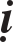 khoâng truï, phaûi bieát teân cuûa ba giaû lôùn nhoû thoâng duïng, chaúng nhöõng teân laø Tieåu thöøa, maø phaùp sinh töû coøn cho kieán laø giaû, nhö tröôùc noùi, Ñaïi thöøa cuõng goïi sinh töû laø kieán, laø giaû, ñoù laø boán moân cuûa tam taïng sinh ra boán kieán, moãi kieán coù ba giaû, saùu möôi hai kieán, moät traêm leû taùm phieàn naõo… boán moân cuûa Thoâng giaùo sinh boán kieán, moãi kieán coù ba giaû, saùu möôi hai kieán, moät traêm leû taùm phieàn naõo… boán moân cuûa Bieät giaùo sinh boán kieán, moãi kieán coù ba giaø saùu möôi hai kieán, moät traêm leû taùm phieàn naõo… giaùo moân cuûa Nhö Lai chæ daïy ngöôøi phaùp khoâng tranh caõi, tieâu thì thaønh cam loà, khoâng tieâu thì thaønh thuoác ñoïc, vì thaät ngöõ laø hö ngöõ neân sinh ngöõ kieán, cho neân ñoái vôùi boán moân, möôøi saùu moân khôûi kieán, khôûi giaû…Noùi veà phaù giaû quaùn, chia laøm ba:Phaù giaû quaùn.Noùi veà ñaéc thaát.Noùi veà giai vò.Quaùn laïi chia laøm boán:Phaù ñôn.Phaù ñöùc.Phaù cuï.Phaù voâ moân.Phaù ñôn chia laøm hai: Ñaàu löôïc sau roäng.Löôïc: Neáu moät nieäm taâm khôûi ñoái vôùi ñôn boán kieán thì phaûi laø moät kieán, kieán töùc ba giaû luoáng doái khoâng thaät, taùm möôi taùm meânh moâng nhö tröôùc noùi, caùc ñieàu aùc hieån baøy nhö ôû sau seõ noùi, phaûi ñöông theå khoâng choã nöông, hö khoâng coøn khoâng, hö khoâng khoâng choã nöông, hö khoâng coøn khoâng coù hö khoâng thì laøm gì laïi coøn coù nhö thieâu ñoùt, nhö gioù tung bay cuøng khaép. Laïi nhö nguû naèm moäng coù traêm ngaøn noãi lo buoàn vui veû, goác ngoïn caû hai ñeàu vaéng laëng roát raùo thanh tònh, ñoù goïi laø chæ. Laïi, quaùn voâ minh töùc phaùp taùnh khoâng hai khoâng khaùc, phaùp taùnh xöa nay thanh tònh, khoâng khôûi khoâng dieät, taâm voâ minh hoaëc cuõng laïi thanh tònh, caùi gì khôûi caùi gì dieät. Neáu cho raèng taâm naøy coù khôûi dieät thì ngang cho raèng phaùp taùnh coù khôûi dieät. Phaùp taùnh khoâng khôûi thì ai sinh lo buoàn, phaùp taùnh khoâng dieät thì ai sinh vui möøng, neáu khoâng lo buoàn, vui möøng thì sao laïi phaân bieät ñaây laø phaùp taùnh, ñaây laø voâ minh, naêng quaùn sôû quaùn ñoù goïi laø töø giaû nhaäp vaøo khoâng quaùn, tín haïnh lôïi caên moät phen nghe lieàn ngoä, phaùp haønh töï mình suy nghó khoâng ngoä maø coøn taêng theâm caùc loãi laàm, cho neân Trung Luaän cheùp: Trong ñôøi töông lai ngöôøi lôïi caên chuyeån thaønh ñoän caên, gaây ra caùc vieäc aùc, khoâng bieátdo nhaân duyeân gì cho neân noùi roát raùo khoâng, vì vaäy neân roäng thöïc haønh phaùp quaùn noùi trong trung luaän, nay cuõng nhö vaäy, vì haøng ñoän caên cho neân roäng phaù. Ñôn phöùc xong roài, ñeán voâ ngoân thuyeát kieán, thoâng duïng boán caâu phaù cuûa ngaøi Long Thoï khieán cho saïch heát neáu moät nieäm raâm khôûi thì coù ñuû ba giaû, ba giaû nhö tröôùc noùi, phaûi quaùn moät nieäm naøy vì töø taâm töï sinh taâm, vì ñoái traàn maø sinh taâm, vi caên traàn cuøng sinh taâm, vì caên traàn lìa sinh taâm. Neáu taâm töï sinh thì nieäm tröôùc laø caên, nieäm sau laø thöùc, vaäy töø caên sinh taâm, hay sinh töø thöùc sinh taâm. Neáu caên naêng sinh thöùc thì vì coù thöùc cho neân sinh thöùc hay caên laø voâ thöùc cho neân sinh thöùc? Neáu caên coù thöùc thì caên thöùc ñeàu coù. Laïi nöõa, khoâng coù naêng sinh, sôû sinh, neáu caên voâ thöùc maø laïi naêng sinh thöùc thì caùc vaät voâ thöùc khoâng theå sinh thöùc. Caên ñaõ voâ thöùc maø laïi coù thöùc taùnh cho neân naêng sinh thöùc, thöùc taùnh naøy laø coù hay khoâng coù, coù thì ñaõ laø thöùc, ñeàu ôû nôi caên, thì vì sao goïi laø taùnh. Caên khoâng coù thöùc taùnh khoâng theå sinh thöùc, laïi nöõa thöùc taùnh cuøng vôùi thöùc laø moät hay laø khaùc? Neáu laø moät, thì taùnh töùc laø thöùc, voâ naêng voâ sôû, neáu laø khaùc thì laïi laø tha sinh, chaúng phaûi töï taâm sinh, tìm caàu roát raùo nhö vaäy bieát taâm khoâng töø töï sinh. Neáu noùi taâm khoâng töï sinh, traàn ñeán phaùt taâm cho neân coù taâm sinh.Daãn kinh cheùp: Coù duyeân thì tö sinh, voâ duyeân thì tö khoâng sinh. Neáu vaäy thì traàn ôû ngoaøi yù, ñeán phaùt trong thöùc thì taâm do tha sinh, nay suy tìm traàn naøy laø taâm naøy cho neân sinh taâm, vì chaúng phaûi taâm cho neân sinh taâm, neáu traàn laø taâm thì khoâng goïi laø traàn, cuõng chaúng ngoaøi yù thì ñoàng vôùi töï sinh. Laïi nöõa, hai taâm ñoàng thì khoâng coù naêng sôû, neáu traàn chaúng coù taâm thì ñaâu coù theå sinh taâm, nhö ôû tröôùc phaù. Neáu trong traàn coù taùnh sinh cho neân taâm, vaäy taùnh naøy laø coù hay khoâng? Neáu taùnh laø coù thì taùnh vaø traàn ñeàu cuõng khoâng coù naêng sôû, neáu khoâng thì coù theå sinh, tìm caàu nhö vaäy bieát taâm roát raùo khoâng töø traàn sinh. Neáu caên traàn hieäp cho neân coù taâm sinh, caên traàn moãi thöù ñeàu coù taâm cho neân hieäp sinh taâm moãi thöù ñeàu voâ taâm cho neân hieäp sinh taâm, neáu moãi thöù coù hieäp thì caû hai taâm sinh, rôi vaøo taùnh töï tha, neáu moãi thöù khoâng hieäp thì cuõng khoâng, thí nhö maët göông ñeàu coù hình boùng cho neân hieäp sinh töôïng moãi thöù ñeàu khoâng coù hình boùng cho neân hieäp sinh töôïng, neáu ñeàu coù töôïng thì leõ ra coù hai töôïng, neáu ñeàu khoâng töôïng thì hieäp khoâng theå sinh. Neâu göông vaø maët hieäp laøm moät maø sinh töôïng, nay thaät khoâng hieäp maø hieäp thì khoâng töôïng, neáu göông vaø maët lìa neân sinh töôïng, thì moãi thöù ôû moät phöông leõ ra coù hình töôïng, nay thaät khoâng phaûi nhö vaäy, caên traàn ly hôïp cuõng ñöôïc nhö vaäy, suy tìm nhö vaäy bieát taâm roát raùo khoâng töø hieäp sinh. Laïi nöõa, caên traàn moãi thöù ñeàu coù taâm taùnh, hôïp thì taâm sinh, neâuxeùt taùnh naøy laø coù hay laø khoâng, nhö tröôùc phaù… neáu caên traàn ñeàu lìa maø coù taâm sinh thì ñaây laø voâ nhaân duyeân sinh, laø coù lìa naøy hay khoâng coù lìa naøy? Neáu coù lìa naøy thì laïi töø duyeân sinh sao cho laø lìa, neáu khoâng phaûi ñaây lìa thì khoâng do ñaâu maø sinh, neáu noùi ñaây lìa coù taùnh thì taùnh laø coù hay laø khoâng, neáu taùnh laø coù thì laïi töø duyeân sinh, khoâng goïi laø lìa, neáu taùnh laø khoâng thì khoâng do ñaâu sinh, quy tìm nhö vaäy bieát taâm roát raùo khoâng töø lìa sinh, trung luaän chep: Caùc phaùp khoâng töï sinh, cuõng khoâng töø tha sinh, khoâng coäng khoâng voâ nhaân, cho neân noùi voâ sinh, töùc laø yù naøy. Neáu suy tìm nhaân thaønh quaû boán caâu caàu sinh khoâng thaät coù, chaáp taùnh töùc moûng manh, chæ coù teân goïi laø taâm taùnh, ñaûnh khoâng ôû trong, khoâng ôû ngoaøi, khoâng ôû chaëng giöõa, cuõng khoâng thöôøng töï coù, laø chöõ baát truï khoâng truï coù boán caâu, cuõng khoâng phaûi baát truï, khoâng truï khoâng coù boán caâu, cho neân taâm voâ truï, tuy coù teân goïi taâm teân goïi töùc khoâng. Neáu boán caâu suy tìm taùnh khoâng thaáy taùnh, laø theá ñeá phaù taùnh cuõng goïi taùnh khoâng. Neáu boán caâu suy tìm danh khoâng thaáy danh laø chaân ñeá phaù giaû, cuõng goïi töôùng khoâng, taùnh töôùng ñeàu khoâng goïi laø toång töôùng töø giaû nhaäp khoâng quaùn.Cho neân, trung luaän cheùp: Caùc phaùp khoâng töï sinh, neáu duïng quaùn nhö theá thì gioáng vôùi y cuûa Trung luaän. Neáu caên xem xeùt khoâng thaáy taâm töùc laø noäi khoâng, traàn xem xeùt khoâng taâm töùc laø ngoaïi khoâng, caên traàn hieäp laïi xem xeùt khoâng ñöôïc töùc noäi ngoaïi khoâng. Lìa xem xeùt khoâng ñöôïc töùc laø khoâng khoâng, boán taùnh xem xeùt khoâng ñöôïc töùc laø taùnh khoâng, boán caâu xem xeùt khoâng ñöôïc töùc laø töôùng khoâng. Neáu y cöù vaøo traàn kieåm xeùt khoâng coù möôøi phöông phaàn töùc laø ñaïi khoâng, caàu töôùi thöôïng thöøa sôû dó khoâng ñöôïc töùc laø Ñeä nhaát nghóa khoâng, boán caâu nhaân duyeân khoâng ñöôïc töùc höõu vi khoâng, nhaân höõu vi noùi voâ vi, ñaõ khoâng ñöôïc höõu vi, cuõng khoâng ñöôïc voâ vi, töùc voâ vi khoâng. Boán caâu tìm taâm sinh voán khoâng ñöôïc, töùc voâ thæ khoâng, boán caâu taâm dieät khoâng thaät coù töùc taùn khoâng, boán caâu tìm taâm sinh dieät khoâng thaät coù, cuõng khoâng ñöôïc taâm, baát sinh baát dieät töùc roát raùo khoâng. Ba coõi khoâng coù phaùp rieâng, chæ do moät taâm taïo taùc, nay tìm taâm khoâng thaät coù, töùc taát caû khoâng. Quaùn taâm voâ taâm, quaùn khoâng voâ khoâng töùc voâ sôû ñaéc khoâng, quaùn höõu kieán ba giaû khoâng thaät coù, töùc höõu phaùp khoâng, quaùn khoâng thaáy ba giaû, chaúng thaät coù, töùc voâ phaùp khoâng. Quaùn vöøa höõu vöøa voâ thaáy ba giaû khoâng thaät coù, töùc voâ phaùp höõu phaùp khoâng, quaùn nhö theá töùc ñoàng vôùi yù cuûa ñaïi phaåm, ñoù goïi laø möôøi taùm thöù töø giaû nhaäp khoâng quaùn. neáu ngöôøi khoâng ngoä thì chuyeån nhaäp noùi nhau phaù giaû, vì sao? Vì tuy nhaân thaønh töù phaù khoâng ñöôïc taâm sinh, nay hieän thaáy taâm, nieämnieäm sinh dieät noái nhau khoâng döùt, vì sao laïi cho laø baát sinh. Nieäm nieäm naøy laø nieäm tröôùc dieät, nieäm sau anh, hay laø nieäm tröôùc khoâng dieät nieäm sau sinh? Hay nieäm tröôùc vöøa dieät vöøa khoâng dieät nieäm sau sinh? Hay nieäm tröôùc chaúng dieät chaúng khoâng dieät sau sinh? Neáu nieäm tröôùc khoâng dieät nieäm sau sinh thì ñaây laø nieäm töï sinh nieäm, hai töôùng sinh ñeàu cuõng khoâng coù naêng sôû, neáu nieäm tröôùc coù taùnh sinh, sinh ra nieäm sau, taùnh naøy laø coù hay laø khoâng? Neáu coù thì chaúng phaûi taùnh, neáu khoâng thì khoâng sinh nhö tröôùc. Neáu nieäm tröôùc dieät, nieäm sau sinh, laø tröôùc khoâng dieät sinh goïi laø töï taùnh, nay do dieät sinh khoâng dieät hy voïng dieät, haù chaúng phaûi tha taùnh, trong tha taùnh dieät coù sinh cho neân sinh, voâ sinh cho neân sinh, coù sinh laø sinh sinh dieät choáng traùi laãn nhau, ñoù goïi laø sinh sinh vì sao cho laø dieät sinh! Neáu dieät voâ sinh thì voâ laøm sao naêng sinh, neáu dieät coù taùnh sinh thì taùnh phaù nhö tröôùc. Neáu nieäm tröôùc vöøa dieät khoâng dieät maø nieäm sau sinh, neáu dieät roài thì thuoäc veà dieät, neáu baát dieät thì thuoäc veà baát dieät, neáu khoâng dieät hieäp vôùi dieät naêng sinh, töùc laø coâng sinh coäng sinh töï traùi ngöôïc nhau. Töï traùi ngöôïc nhau thì laøm sao coù theå sinh? Laïi neáu moãi moãi coù sinh thì coù hai loãi, moãi moãi voâ sinh hieäp laïi cuõng baát sinh. Neáu trong dieät baát dieät coù taùnh sinh thì laø coù hay laø khoâng? Neáu taùnh nhaát ñònh laø coù thì taïi sao goïi laø Dieät baát dieät? Neáu taùnh nhaát ñònh laø khoâng (voâ) thì taïi sao laïi goïi laø dieät baát dieät, ñaây khoâng traùnh khôûi loãi ñoaïn thöôøng, laïi rôi vaøo coäng loãi. Neáu nieäm tröôùc chaúng phaûi khoâng dieät, thì khoâng ñaây chaúng phaûi dieät chaúng phaûi baét dieät, neáu coù thì chaúng phaûi voâ nhaân, neáu voâ voâ nhaân thì khoâng theå sinh. Neáu voâ nhaân thì coù taùnh sinh thì taùnh ñaây töùc laø nhaân, taïi sao goïi laø Voâ nhaân? Neáu Voâ thì voâ baát naêng sinh. Nhö theá thì töù cuù thoâi töông tuïc giaû caàu taâm khoâng ñöôïc, khoâng coù boán taùnh thaä chaáp taâm töùc laø moûng manh, nhöng coù teân goïi taâm laø chöõ khoâng truï trong ngoaøi, chaëng giöõa, cuõng khoâng thöôøng töï coù, noái nhau voâ taùnh töùc theá ñeá phaù taùnh, goïi laø taùnh khoâng, noái nhau voâ danh, töùc chaân ñeá phaù giaû, goïi laø töôùng khoâng, taùnh töôùng ñeàu khoâng cho ñeán taïo taùc möôøi taùm nhö tröôùc noùi, ñoù goïi laø töø giaû nhaäp khoâng quaùn. Neáu khoâng ñaéc nhaäp thì coøn chaáp coù taâm, ñoái ñaõi vôùi voâ taâm, hoaëc töông ñaõi khôûi, ñaây khaùc vôùi treân. Nhaân thaønh choïn laáy hai phaùp caên traàn hoøa hieäp laøm nhaân thaønh noái nhau doïc choïn laáy yù caên, tröôùc sau laø noái nhau, doïc voïng sinh dieät, ñaây laø bieät dieät, bieät dieät thì heïp. Nay töông ñaõi giaû, ñoái vôùi thoâng dieät, nghóa naøy thì roäng. Thoâng bieät nhö ba voâ vi tuy khoâng cuøng laø dieät maø ñöôïc goïi laø voâ sinh, ñoái ñaõi hö khoâng voâ sinh maø noùi taâm sinh, töùc laø töông ñaõi giaû. Treân ñaõ khoâng lieãu ngoä laïi vì hoaëc treân cuøng khôûi hoaëc naøy cho neân noùi nhaân bao goàm,hoaëc treân vaãn coøn laïi khôûi hoaëc naøy, cho neân noùi loãi. Laïi nöõa, nhaân bao goàm laø voâ sinh phaùp traàn ñoái ñaõi vôùi yù caên sinh, cuõng laø nhaân thaønh, nhaân giaû ôû treân noái nhau ñôùi ñaõi, töùc laø noái nhau cho neân noùi nhaân bao goàm, loãi aáy: Hai giaû treân khoâng ñoái vôùi thoâng dieät khôûi hoaëc ôû ñaây y cöù vaøo thoâng khôûi, haù chaúng phaûi loäi ö? Giaûi thích ñaõ khaùc vôùi xöa maø möôïn lôøi noùi kia ñeå chæ baøy töôùng töông ñaõi giaû, nay xem xeùt taâm naøy laø ñoái ñaõi vôùi taâm voâ sinh maø sinh hay ñoái ñaõi vôùi taâm höõu sinh maø sinh, hay ñoái ñaõi vôùi taâm vöøa sinh vöøa voâ snah maø sinh, hay ñoái ñaõi vôùi taâm chaúng sinh chaúng voâ sinh maø sinh? Neáu ñoái ñaõi vôùi taâm voâ sinh maø sinh thì höõu naøy voâ sinh, voâ naøy voâ sinh, neáu höõu sinh coù theå ñoái ñaõi thì laïi laø ñoái ñaõi maø coù sao noùi ñoái ñaõi voâ! Höõu höõu ñoái ñaõi nhau töùc laø töï sinh. Neáu khoâng coù voâ sinh naøy thì khoâng choã naøo ñoái ñaõi, neáu chæ ñoái ñaõi vôùi voâ voâ naøy maø sinh taâm thì taát caû voâ voâ cuõng neân sinh taâm, voâ hy voïng ñoái vôùi höõu voâ töùc laø tha sinh. Laïi voâ sinh tuy voâ nhöng coù taùnh sinh, vì ñoái ñaõi vôùi taùnh naøy cho neân bieát coù taâm, taùnh ñaây laø ñaõ sinh hay chöa sinh! Neáu ñaõ sinh thì sinh töùc laø ñoái vôùi taùnh, vì sao goïi laø taùnh? Neáu taùnh chöa sinh, chöa sinh thì laøm sao naêng sinh, neáu ñoái ñaõi sinh maø taâm sinh, thì sinh aáy laïi ñoái ñaõi sinh tröôûng neân ñoái ñaõi sinh tröôûng, ñaõ khoâng coù nghóa naøy ñaâu ñöôïc taâm sinh. Neáu ñoái ñaõi sinh voâ sinh cho neân coù taâm sinh, nhö ñoái ñaõi daøi ngaén maø coù daøi, ñaây laø rôi vaøo hai loãi, neáu ñeàu coù thì ñoàng hai thöù sinh, ñeàu khoâng thì hoaøn toaøn khoâng theå ñöôïc nhö tröôùc. Neáu ñoái ñaõi chaúng sinh, chaúng phaûi voâ sinh maø coù taâm sinh, luaän cheùp: Töø nhaân duyeân coøn khoâng theå, huoáng gì khoâng nhaân duyeân. Laïi voâ nhaân naøy laø coù hay laø khoâng? Neáu coù töùc laø ñoái ñaõi coù, neáu khoâng töùc laø ñoái ñaõi khoâng, vì sao goïi laø voâ nhaân? Neáu noùi coù taùnh thì taùnh naøy laø coù hay laø khoâng! Neáu taùnh laø höõu thì sinh hay chaúng phaûi sinh, neáu sinh ñaõ laø sinh thì vì sao laø taùnh? Neáu voâ sinh thì laøm sao naêng sinh, boán caâu nhö vaäy suy tìm töông ñaõi giaû, tìm taâm sinh khoâng thaät coù chaáp taâm töùc moûng manh, khoâng khôûi thaät taùnh chæ coù teân goïi. Caùi sinh cuûa teân goïi sinh thì chaúng phaûi sinh, chöõ aáy khoâng ôû beân trong, beân ngoaøi, hay ôû giöõa, cuõng khoâng thöôøng töï coù, chöõ naøy khoâng thaät coù, tìm taùnh khoâng thaät coù, theá ñeá phaù taùnh, ñoù goïi laø taùnh khoâng, tìm teân goïi khoâng thaät coù chaân ñeá phaù giaû, ñoù goïi laø töôùng khoâng. Laïi nöõa, trong taùnh töôùng naøy caàu aám nhaäp giôùi khoâng thaät coù, töùc laø phaùp khoâng, trong taùnh töôùng caàu nhaân ngaõ tri kieán khoâng thaät coù, goïi laø chuùng sinh khoâng, cho ñeán taïo taùc möôøi taùm nhö tröôùc noùi, ñoù goïi laø töø giaû nhaäp khoâng tueä nhaõn ñöôïc khai nôû, thaáy ñöôïc Ñeä nhaát nghóa, chaúng nhöõng thaáy ba giaû hoaëc döùt maø taát caû kieán hoaëc ñeàu thanh tònh, chaùnh trí hieän tieàn, coù goïi laø voâsinh moân thoâng vôùi chæ quaùn, cuõng laø chæ quaùn thaønh voâ sinh moân, neáu khoâng ngoä phaûi kheùo duøng chæ quaùn kheùo leùo phaù kieán giaû, tín phaùp hoài chuyeån thaønh phöông tieän ñaïo, haøng phuïc höõu kieán, thì voâ löôïng phieàn naõo thaûy ñeàu bò haøng phuïc, vì haøng phuïc neân goïi laø naêm aám thieän höõu laäu. Do bò haøng phuïc cho neân höõu kieán khoâng khôûi, ñoä vaøo voâ kieán chaáp, nhö ôû sau phaù. Xeùt raèng do phaù kieán neân vaên tö baát ñònh, neáu haïng thöôïng caên nghe quaùn thì ñoái vôùi sinh bieät sinh voâ sinh phaù chaáp ñöôïc ngoä, haïng trung caên chaáp nheï, thaønh haøng phuïc kieán, phöông tieän thieän höõu laäu naêm aám, haøng haï caên chaáp naëng vaãn coù taâm dính maéc, nghe phaù sinh khoâng ñöôïc sinh, cho voâ sinh laø thaät, laïi khôûi chaáp voâ sinh laïi seõ phaù chung rieâng. Phaù chung nhö trong Ñaïi Phaåm cheùp: Bieát voâ sinh, coøn khoâng thaät coù huoáng chi bieát sinh, laïi bieát sinh coøn khoâng thaät coù, huoáng chi bieát voâ sinh, sinh vaø voâ sinh ñeàu khoâng thaät coù. Trong kinh Laêng-giaø laïi roäng phaù kieán chaáp voâ sinh nhöng lyù voâ sinh thì thöùc chaúng bieát ñöôïc.Theá naøo laø tình xaû höõu duyeân, voâ duyeân? Nhö loaøi truøng boä khuaát laïi gioáng nhö khæ vöôïn, khoâng neân luoáng doái chaáp tröôùc kieán chaáp naøy ñoù goïi laø phaù chung. Phaù rieâng: Haønh nhaân duøng chæ quaùn phaù nhaân thaønh ba giaû khoâng thaáy coù taùnh töôùng, roõ raøng nhaäp ñònh, khoâng thaáy trong ngoaøi, cuõng khoâng coù tröôùc sau, khoâng hình töôùng ñoái ñaõi, vaéng laëng ñònh truï, hoaëc hoaùt nhieân queân thaân taâm, taát caû ñeàu thanh tònh, lieàn phaùt voâ taâm naøy, töï cho laø ñöôïc voâ sinh chæ quaùn, ñònh tueä ñaõ thaønh maø khôûi kieán chaáp, chaáp khoâng töôûng naøy, caùc Phaät khoâng hoùa ñoä, vì sao khoâng hoùa ñoä? Vì quaùn taâm truy tìm giôùi haïn, phaùt moät phaàn teá ñònh, sinh moät phaàn khoâng giaûi, ñaây laø phaùp khoâng kieán, traàn töông öng vôùi taâm ñaâu coù lieân heä vôùi voâ sinh. Thích luaän phaân bieät ngoaïi ñaïo vaø Phaät phaùp caû hai ñeàu quaùn khoâng, vì sao coù khaùc? Ngoaïi ñaïo chaáp tröôùc quaùn khoâng trí tueä, töùc laø cho raèng khoâng traàn phaùt sinh vöøa roài laø Nieát-baøn, töùc coù naêng quaùn, naêng quaùn aáy lieàn thaønh thaân kieán, vì thaân kieán cho neân lieàn coù lôïi caên, ñoän caên möôøi söû cho ñeán taùm möôi taùm söû… sinh töû meänh moâng nhö tröôùc noùi, toäi loãi nhö vaäy ñeàu do khoâng traàn sinh khôûi, ngaên chöôùng chaân thaät, maát ñaïo, ñaâu hôn vôùi Nieát-baøn, ñoù goïi laø khoâng quaùn cuûa ngoaïi ñaïo. Ñeä töû phaât quaùn voâ sinh, hoaëc phaùt khoâng taâm, khi khoâng taâm sinh lieàn bieát ñoù laø aùi, vì sao? Vì sinh goïi laø aùi phaùp, aùi phaùp töùc laø voâ minh, voâ minh sinh taùm möôi taùm söû ngaõ kieán, moãi hoaëc ñeàu ñaày ñuû ba giaû, cuoái cuøng khoâng chaáp cho laø chaân thaät voâ sinh. Theá naøo ba giaû? Bôûi do töø tröôùc ñeán nay thaáy coù ba giaû bò haøng phuïc ñoä nhaäp voâ kieán, voâ sinh phaùp traàn ñoái ñaõi vôùi yù caên, moät nieäm khoâng taâm sinh töùcnhaân thaønh giaû, do taâm sinh dieät roài cho neân taâm voâ sinh sinh ra, goïi laø töông tuïc giaû. Hoaùt nhieân voâ sinh ñoái ñaõi vôùi höõu sinh, goïi laø töông ñaõi giaû. Phaûi tìm xeùt taâm voâ sinh naøy sinh laø yù caên sinh, laø phaùp traàn sinh, laø hôïp laø ly neáu yù caên sinh thì laø caên sinh, hay laø thöùc sinh. Neáu caên sinh thì trong caên coù thöùc cho neân sinh thöùc, vì voâ thöùc cho neân sinh thöùc. Neáu caên coù thöùc, thì laø caên hay chaúng phaûi caên, neáu thöùc laø caên thì khoâng coù naêng sôû, neáu caên voâ thöùc thì laøm sao sinh ñöôïc thöùc. Neáu caên coù taùnh sinh thöùc thi taùnh aáy laø coù hay laø khoâng? Neáu taùnh coù thì thöùc taùnh vaø thöùc laø moät hay laø khaùc? Neáu laø moät thì taùnh töùc laø thöùc, neáu laø khaùc, khaùc laøm sao coù theå sinh thöùc, töï sinh beân trong tra xeùt taâm khoâng thaät coù, ñaày ñuû nhö treân noùi. Neáu do traàn khôûi taâm voâ sinh thì traàn aáy coù taâm hay khoâng coù taâm, neáu coù taâm thì khoâng coù naêng sôû, neáu khoâng taâm thì khoâng phaûi khoâng theå sinh. Laïi traàn laø moät hay khaùc. Neáu moät thì khoâng coù naêng sôû, neáu khaùc thì baát naêng sinh, xem xeùt tha taâm khoâng thaät coù, ñaày ñuû nhö treân noùi. Neáu caên traàn hôïp thì coù taâm voâ sinh ra, daây coù hai loãi, nhö tröôùc noùi…Laïi nöõa, laøi caên laø traàn coù taâm voâ sinh sinh ra, töø duyeân sinh coøn khoâng theå ñöôïc huoáng chi laø voâ nhaân duyeân nhö tröôùc noù. Neân bieát taâm voâ sinh khoâng töï khoâng tha, khoâng hôïp khoâng ly, khoâng coù boán taùnh, khoâng coù boán taùnh neân goïi taùnh khoâng, taùnh khoâng töùc voâ taâm maø noùi taâm, chæ coù teân goïi khoâng ôû trong, khoâng ôû ngoaøi, ñoù goïi laø töôùng khoâng, cho ñeán möôøi taùm khoâng nhö treân noùi, ñoù goïi laø töø giaû nhaäp khoâng, kieán Ñeä nhaát nghóa, chaúng nhöõng voâ kieán giaû phaù hoaëc treân chöôùng döôùi, taát caû ñeàu tröø, ñöôïc chaùnh trí tueä. Neáu chöa boû ñöôïc caàn phaûi duøng chæ quaùn kheùo leùo tu taäp, tin phaùp hoài chuyeån thaønh phöông tieän ñaïo, haøng phuïc khoå taäp, taát caû aám giôùi nhaäp… taùm möôi taùm söû ñeàu bò haøng phuïc, do bò haøng phuïc neân goïi laø thieän höõu laäu. Do sieâng tu taäp neân voâ kieán trong giaû khoâng coøn sinh khôûi trôû laïi nöõa, ñoä nhaäp vaøo höõu voâ giaû, nhö ôû sau phaù… keá ñeán phaù vöøa höõu vöøa voâ kieán ba giaû. Haønh nhaân kheùo duøng chæ quaùn haøng phuïc hoaëc voâ kieán, voâ giaû khoâng khôûi, hoaëc tieán theâm moät phaàn ñònh tueä, hoaùt nhieân phaùt khôûi vöøa höõu vöøa voâ töông öng vôùi taâm, beøn cho raèng neáu voâ taâm thì ai bieát voâ sinh, voâ sinh laø voâ, bieát töùc laø coù. Khi phaùt taâm naøy thì thoï kieán chaáp vöøa coù vöøa voâ, nghóa laø söï thaät naøy chaáp chaët khoâng theå boû, khoâng bieát toäi loãi, nhö Tröôøng Traûo töï cho mình coù ñaïo, thaät laø khoå taäp, vì khoâng theå bieát, nhôø Phaät khai ngoä, ngöôøi phaùt kieán cuõng gioáng nhö vaäy, meâ kieán ñoäc naøy khoâng hieåu bieát chaân chaùnh. Neáu nghe chæ baøy chaáp taâm chaáp lieãu thì laøm sai chæ baøy? Naêm thoï trong ñaïi phaåm ñeàu khoâng thoï, taïi sao oâng thoï phaùptraàn vöøa höõu vöøa voâ naøy? Haù chaúng phaûi thoï aám ö? Duyeân hình töôïng daùng maïo naøy haønh phaùp naøy hieåu roõ phaân bieät phaùp naøy thì boán aám roõ raøng, thoï töôûng naøy ñeàu goïi laø oâ ueá, kieán aáy nöông vaøo saéc aám. Laïi yù caên thoï laø phaùp traàn vöøa coù vöøa khoâng, töùc laø giôùi, caên traàn lieân quan nhau töùc laø nhaäp, ñoù goïi laø khoå. Laïi nöõa, ngaõ naêng haønh, naêng thoï, naêng bieát phaùp naøy laø giaû danh, töùc khôûi ngaõ kieán, ngaõ kieán ñaõ sinh lieàn coù bieân kieán, neáu baùc boû nhaân quaû laø taø kieán, chaáp ñaây cho laø ñaïo thì goïi laø giôùi thuû, chaáp laø Nieát-baøn thì goïi kieán thuû, traùi vôùi saân, thuaän vôùi hyû cho laø ta hieåu bieát, khinh maïn ngöôøi khaùc, khoâng bieát khoå taäp töùc si, veà sau seõ nghi lôùn, möôøi söû naøy… traûi qua ba coõi coù taùm möôi taùm söû, traùi vôùi ñaïo chaân thaät, thuaän vôùi sinh töû, thaûy ñeàu sinh ra töø trong taâm chaáp vöøa coù vöøa khoâng laïi kieán taâm naøy töùc ñaày ñuû ba giaû, leä theo nhö tröôùc coù theå bieát. Nay phaù chaáp ba giaû naøy trôû laïi duøng boán caâu, moãi caâu leä theo tröôùc coù theå hieåu, nhö vaäy phaù roài, ba giaû boán caâu aám nhaäp ñeàu voâ thaät taùnh, töùc laø taùnh khoâng, chæ coù teân goïi, teân goïi töùc khoâng, ñoù goïi laø töôùng khoâng. Taùnh töôùng ñaõ khoâng, cho ñeán möôøi taùm khoâng nhö treân noùi, töùc laø nhaäp vaøo Ñeä nhaát nghóa chaùnh trí hieän tieàn, neáu khoâng nhaäp thì kheùo duøng taát-ñaøn, tín phaùp hoài chuyeån, kheùo tu chæ quaùn, haøng phuïc caùc kieán chaáp khieán thaønh phöông tieän thieän phaùp höõu laäu. Kieán chaáp vöøa höõu vöøa voâ tuy bò haøng phuïc khoâng khôûi vaãn ñoä nhaäp vaøo chaúng phaûi coù chaúng phaûi khoâng kieán nhö ôû sau phaù.Keá laø pheù chaúng phaûi höõu chaúng phaûi voâ kieán, treân sieâng naêng duøng phöông tieän haøng phuïc höõu voâ kieán, hoaùt nhieân laïi phaùt taâm laø höõu voâ, vì sao? Vì neáu taâm quyeát ñònh laø höõu thì khoâng theå khieán voâ, neáu taâm quyeát ñònh laø voâ thì khoâng theå khieán cho höõu, taïi sao cho raèng vöøa höõu vöøa voâ, neáu khoâng nhaát ñònh höõu thì chaúng phaûi höõu, neáu khoâng nhaát ñònh voâ thì chaúng phaûi voâ, chaúng höõu chaúng sinh, chaúng voâ laø chaúng dieät, vöôït ngoaøi höõu voâ goïi laø Trung ñaï, ñoàng vôùi Trung luaän. Vì sao? Vì höõu ôû tröôùc laø phaùp nhaân duyeân sinh, voâ kieán töùc laø khoâng, vöøa höõu vöøa voâ töùc laø gaûi, ôû ñaây laø töùc trung, chaáp chaëc taâm naøy, chaáp cho laø thaät, ngöôøi aáy sinh khôûi voâ löôïng toäi loãi.vì sao? Vì neáu oâng cho taâm naøy laø thaät thì duøng ngoân ngöõ luoáng doái hö voïng laøm thaät ngöõ, sinh ra ngöõ kieán, cho neân chaúng phaûi chaân thaät. Neáu chaân thaät thì taâm naøy leõ ra laø thöôøng laïc ngaõ tònh, taâm naøy sinh dieät neân chaúng phaûi thöôøng, thoï taâm naøy neân chaúng phaûi laïc, khoâng töï taïi neân chaúng phaûi ngaõ, oâ ueá neân chaúng phaûi tònh. Taâm chaáp ngaõ sinh neân coù thaân kieán, kieán höõu voâ chöa traùnh khoûi chaúng phaûi huõu chaúng phaûi voâ, nhö loaøi truøng khuaát boä goïi laø bieân kieán, cho phi höõu phi voâ kieán laø trung ñaïo, chung cho caùc sinh töû,laø ngu si luaän, phi ñaïo phi töï cho laø ñaïo töï, ñoù goïi laø giôùi thuû; cho taâm phi höõu phi voâ laø Nieát-baøn, coù caùc söû aám giôùi nhaäp, lôïi ñoän… ñoù laø kieán thuû, cho phi höõu phi voâ laø chaùnh phaùp, phaù taát caû nhaân quaû theá gian neân goïi laø phi höõu, phaù taát caû nhaân quaû xuaát theá gian neân goïi laø phi voâ, phaù chaùnh kieán oai nghi coøn khoâng phaûi ñaïo lyù theá gian, laøm sao xöùng vôùi ñaïo lyù xuaát theá? Thaø khôûi ngaõ kieán nhö nuùi Tu-di chöù khoâng chaáp khoâng sai laàm, cho baát chaùnh laø chaùnh, ñoù goïi laø taø kieán. neáu thuaän khen thì thích, traùi cheâ thì noåi saân, khoâng bieát taâm aáy laø coû ñoäc hay thuoác toát thì laø si, töï nhuïc maï ngöôøi khaùc thì maïn, veà sau seõ raát nghi ngôø, toùm löôïc loãi coù möôøi, roäng thì khoâng theå keå heát. Caùc loãi nhö vaäy ñeàu töø trong taâm chaáp phi höõu phi voâ maø coù ra, laïi moãi loãi ñeàu ñuû ba giaû nhö tröôùc… neáu phaù kieán giaû kieán giaû naøy laïi duøng boán caâu chæ quaùn tröôùc thì tuøy theo maø phaù nhö tröôùc…Laïi nöõa, chæ ra caùc kieán naêm aám laø neâu baøy söï khoå kia, chæ ra möôøi söû laø neâu baøy taäp kia, duøng chæ quaùn ñeå phaù laø neâu baøy ñaïo kia, caùc kieán hoaëc haøng phuïc hoaëc khoâng laø neâu baøy söï dieät kia. Taát caû ngoaïi ñaïo taø giaûi, Phaät phaùp traùnh chaáp, voâ löôïng toäi loãi, ñeàu duøng boán Ñeá ñeå phaù, ñeàu ñoåi phaøm Thaùnh Thaùnh. Ñöùc nhö lai ban ñaàu noùi veà naêng löïc cuûa töù ñeá trong Kinh A-haøm coøn coù theå nhö theá, huoáng chi ba thöù ñeá cuûa Ñaïi thöøa vì sao khoâng phaù ö? Neáu phaù phi höõu phi voâ kieán thì taát caû caùc hoaëc cuõng ñeàu döùt heát, phaùt sinh trí tueä chaân chaùnh, ñoù goïi laø töø giaû nhaäp khoâng kieán ñeä nhaát. Neáu khoâng nhaäp thì neân duøng chæ quaùn tín phaùp hoài chuyeån, kheùo leùo töù tuøy phöông tieän tu taäp, haøng phuïc caùc kieán hoaëc thì taâm chaáp lieàn moûng, truï phöông tieän ñaïo, thaønh phaùp thieän höõu laäu. Kieán naøy khoâng khôûi thì ñoä nhaäp vaøo voâ ngoân thuyeát, nhö sau seõ phaù… sôû dó moãi tieát noùi loãi cuûa kieán chaáp aáy laø aân caàn khuyeân nhaéc haønh nhaân khieán cho hoï quaùn taâm, kheùo bieát boû ñoäc, phaân bieät thuoác hay, neáu hieåu ñöôïc yù naøy thì khoâng bao giôø laàm chaáp, chöông tieát tuy nhieàu maø khoâng laãn loän, coù theå hieåu roõ lyù naøy coù theå cuøng luaän ñaïo, cuõng nhö ngöôøi muø maø maøu söõa. Keá ñeán phaù voâ ngoân thuyeát kieán giaû, neáu phaù ñöôïc nhö treân, hoaëc tieán leân phaùt sinh ñònh tueä, hoaùt nhieân vaéng laëng, laïi khôûi söï hieåu bieát khaùc laï, nghóa laø thích hôïp vôùi höõu naøy thì coù sinh töû. Boán caâu ñeàu giaû, luoáng doái khoâng thaät. Lyù ôû ngoaøi lôøi noùi, baët döùt boán caâu, ñoù laø voâ sinh, nghóa laø vöôït ngoaøi boán caâu maø thaät khoâng vöôït ra ngoaøi. Löôïc coù ba thöù ngoaøi boán caâu:Ñôn.Phöùc.Cuï tuùc.Neáu cho raèng lyù ôû ngoaøi lôøi noùi chính laø vöôït ngoaøi boán caâu ñôn, khoâng vöôït ra ngoaøi caâu thöù hai phöùc kieán, cuõng khoâng ngoaøi caâu ñaàu cuï tuùc kieán, cho neân bieát löôùi kieán che laáp bí aån khoù coù theå vöôït khoûi ñöôïc.Kinh Phaùp Hoa cheùp: Loaøi yeâu quaùi ma quyû choã naøo cuõng ñeàu coù, phöùc coù caùc kieán chaáp moãi kieán chaáp ñeàu coù ba giaû khoå taäp, quaùn phaù giaû ñeàu nhö treân noùi. Neáu ngöôøi ñoái vôùi caùc kieán chaáp maø tu taäp ñaïo phaåm ñeàu ñöôïc lieãu ngoä moãi tieát, töø giaû nhaäp khoâng kieán Ñeä nhaát nghóa. Neáu chöa ñöôïc ngoä nhaäp thì ñôn phöùc ñaày ñuû, taát caû caùc kieán ñeàu bò haøng phuïc thaønh naêm aám thieän höõu laäu, kieán khoâng ñöôïc khôûi, hoaëc tieán leân phaùt sinh thieàn giaûi. Laïi noùi vöôït ngoaøi ñôn phöùc, cuï tuùc boán caâu ñöôøng ngoân ngöõ baët, choã taâm haønh dieät, hoaùt nhieân thanh tònh, töùc laø ñaïo voâ sinh, baët döùt ngoân ngöõ. Kieán chaáp nhö theá laø khoâng theå noùi döùt baët ngoân ngöõ, ñaâu coù quan heä ñeán chaùnh daïo, luoáng cho laø döùt baët ngoân ngöõ, ngoân ngöõ troïn khoâng döùt. Vì sao? Vì ñoái ñaõi vôùi baát tuyeät maø noùi veà tuyeät, tuyeät laïi laø ñoái ñaõi, ñoái ñaõi cho neân sinh khôûi, khoâng neân noùi tuyeät, nhö traùnh hö khoâng, laøm sao thoaùt khoûi lyù.Laïi nöõa, doïc phaù baát tuyeät: Vì taâm baát tuyeät, neân voâ ngoân kieán khôûi ñuû taát caû nhaân quaû sinh töû, taïi sao goïi laø tuyeät? Töø treân ñeán ñaây moãi tieát ñeàu coù hai thöù phaù doïc ngang, ñoái vôùi moät höõu kieán laø phaù beà ngang, nhieàu lôùp boán kieán laø phaù chieàu doïc, vì giôùi giaû laø phaù beà ngang, töông tuïc giaû laø phaù beà doïc, töông ñaõi giaû laø vöøa phaù chieàu ngang vöøa phaù chieàu doïc, phaù chung laø phaù chaúng ngang chaúng doïc, noùi chung chæ laø phaù theo chieàu ngang, nay seõ phaù theo chieàu doïc. OÂng chaáp taâm laø coù, coù töùc laø sinh, oâng sinh nhöõng gì? Vì laø nguõ ñình chung rieâng nieäm xöù, noaõn ñaûnh nhaãn theá ñeä nhaát sinh, hay laø vì khoå nhaãn chaân thaät saùng suoát sinh, hay laø vì suy tö lo laéng sinh, hay vì Can tueä ñòa töï ñaïo sinh, hay vì taùm haïng ngöôøi kieán ñeá sinh, hay vì thaàn thoâng du kyù theä nguyeän cöùu giuùp taäp khí sinh, hay vì haøng tam hieàn phuïc ñaïo töï giaûi sinh, hay haøng thaäp Thaùnh chaân thaät hieåu bieát sinh, hay laø thieát luaân töï ñaïo sinh, hay ñoàng luaân chaân ñaïo sinh, laø bieán khaép phaùp giôùi töï taïi sinh, duøng caùc söï sinh naøy xeùt laïi taâm chaáp cuûa oâng toaøn khoâng coù khí phaàn maø noùi, phi kieán chaáp laø kieán. neáu chaáp taâm laø voâ sinh thì voâ töùc laø baát sinh oâng vì sao baát sinh? Laø vì kieán baát sinh, hay vì tö baát sinh, hay thoùi quen baát sinh, hay vì traàn sa baát sinh, hay vì voâ minh baát sinh, hay vì nghieäp baát sinh, vì baùo baát sinh hay lyù baát sinh, hay haïnh baát sinh?Ngöôøi ñôøi noùi: Baát sinh baát sinh töùc laø Phaät, coøn ñaïo laø phaùp Phaät. Nay giaûi thích lôøi noùi naøy töùc laø ba thaân Phaät, lyù baát sinh töùc phaùp Phaät,voâ minh baát sinh töùc baùo Phaät, traàn sa, kieán, tö hoaëc baát sinh töùc öùng Phaät. laïi nöõa, voâ minh baát sinh töùc phaùp Phaät, kieán tö hoaëc baát sinh töùc baùo thaân Phaät, traàn sa baát sinh töùc öùng thaân Phaät. laïi nghieäp haïnh vò baát sinh töùc öùng thaân Phaät, trí nghieäp baát sinh töùc baùo thaân Phaät, lyù baát sinh töùc phaùp Phaät. Laïi öùng thaân Phaät töï töø nhaân duyeân sinh, baùo thaân Phaät töø lieãu nhaân sinh, phaùp thaân Phaät töø chaùnh nhaân sinh. Ba thaân Phaät sinh töùc voâ sinh, voâ sinh töùc ba Phaät sinh, neáu nghe töï moân a lieàn hieåu nghóa taát caû, vì sao chæ coù moät giaûi thích ö! Xuoång beùn cuoác ñaát taän ñeán kim cöông moät phen nghe baát sinh hieåu khaép phaùp giôùi baát sinh ñem caùc ñieàu baát sinh so saùnh vôùi taâm chaáp cuûa oâng thì hoan toaøn khoâng moät phaàn naøo chaúng phaûi kieán laø vì sao?Coù ngöôøi hoûi vaên Trung Luaän raèng: Baát sinh baát dieät khoâng heà ñuùng vôùi lyù saâu xa, vì sao? Vì phieàn naõo laø sinh phaùp, ba töôùng ñoåi dôøi, phaùp laø dieät, nhöng khoâng coù phaùp dieät naøy cho neân noùi baát sinh baát dieät, chæ nhaäp khoâng, khoâng thaáy yù trung.Caùc sö trung luaän giaûi thích raèng: Baát sinh baát dieät, khoâng phaûi laø khoâng sinh, khoâng phaûi laø khoâng dieät, ñeå hieån baøy Trung ñaïo, giaûi thích naøy phuø hôïp vôùi Trung ñaïo maø toån vaán maát nghóa. Vì sao? Vì yù cuûa Ngaøi Long Thoï bao goàm dung, bao goàm rieâng, cho neân noùi baát sinh baát dieät. Baát sinh laø khoâng sinh trong hai möôi laêm höõu, khoâng coù ba töôùng dieät cuûa bieán dieät, phaù ñöôïc hai möôi thöù thaân kieán, thaønh Tu-ñaø-hoaøn cho ñeán voâ hoïc, ñaâu chaúng phaûi bao goàm yù chung, cuõng bao goàm yù tam taïng giaùo, hoaëc sinh hoaëc dieät, ñeàu thuoäc veà sinh, Nieát-baøn ñaâu khoâng, chæ thuoäc veà vaéng laëng khoâng sinh naøy khoâng dieät naøy, ñeàu ngaên hai beân, ñaâu pahæ bao goàm yù bieät, neáu sinh dieät laø phaùp do nhaân duyeân sinh, töùc khoâng töùc giaû töùc trung, töùc khoâng cho neân khoâng sinh, töùc giaû cho neân khoâng dieät, baát sinh baát dieät töùc laø trung ñaïo. Xeùt vaên giaûi thích bao goàm nhò trong bieät hieån boán nghóa roõ raøng, ngaøi Long Thoï kheùo leùo duøng moät caâu baát sinh baát dieät roäng thaâu nhieáp caùc phaùp môùi hôïp vôùi (Ñaïi thöøa) Ma-ha-dieãn. Neáu môû moâi ñoäng löôõi, naëng veà vaán ñeà aên noùi, ruùt vieát laøm nhieãm buùt loâng chæ theâm moät chaám, chæ coøn ñöôïc moät yù, hoaøn toaøn maát heát ba moân, chæ lieân quan chuùt ít beân ngoaøi, tuy muoán giuùp ñôõ maø laïi thaønh maát soùt. Nay giaûi thích moät caâu baát sinh, chaúng nhöõng bao goàm boán nghóa maø coøn löôïc neâu möôøi yù baát sinh, chaúng baát sinh.Taát caû phaùp coù theå phaù, coù theå hoaïi, taát caû ngoân ngöõ coù theåchuyeån chaúng phaûi höõu, chaúng phaûi voâ, baët lôøi lìa caâu. Khoâng moät phaùp nhaäp taâm, ñoù laø moät baát sinh, baát sinh cuõng baát anh cho neân noùi laø baátbaát sinh. Tuy tình goïi laø baát sinh nhöng thaät laø sinh, nhö phi töôûng cho laø voâ töôûng maø thaønh töïu teá töôûng, ñaây laø baát baát sinh thuoäc ngoaïi ñaïo taø kieán.Caùc ñaïo nhaân phaùi ñoäc töû chaáp ngaõ ôû trong taïng khoâng theå noùi thöù naêm, ñaây laø moät baát anh, vì baát sinh. Neáu tam taïng Nhò thöøa döùt kieán hoaëc, tö hoaëc trong ba coõi, moät baát baát kieán, moät baát baát tö neân goïi laø baát baát sinh nhöng thoùi quen vaãn sinh. Neáu tam taïng, Phaät chaùnh taäp ñeàu baát thì goïi laø baát baát sinh, moät baát baát chính, moät baát baát taäp, cho neân noùi baát baát sinh, phaùp phaân tích naøy baát baát sinh. Neáu Thoâng giaùo xeùt theå hoäi ñöôïc kieân voán baát sinh, theå hoäi ñöôïc tö voán baát sinh cho neân noùi baát baát sinh.Kinh Tö Ích cheùp: Ngaõ ñoái vôùi voâ sinh voâ taùc maø ñöôïc taùc chöùng. Haøng Nhò thöøa tuy theå hoäi khoâng coù kieán hoaëc, tö hoaëc nhöng thoùi quen vaãn sinh, Thoâng giaùo Phaät ngoài ñaïo traøng chaùnh taäp ñeàu heát, cuõng laø baát baát sinh, ñaây laø phaàn ñoaïn baát baát sinh. Neáu haøng bieät giaùo döùt hoaëc chung rieâng, moät baát baát thoâng, moät baát baát dieät, goïi laø baát baát sinh, moät phaåm moät phaàn, hai phaåm hai phaàn naøy baát baát sinh, phaàn treân vaãn sinh. Neáu bieät giaùo Phaät, phaàn treân heát goïi laø baát baát sinh, ñaây vaãn laø phöông tieän quyeàn noùi baát baátsinh. Neáu haøng Vieân giaùo moät baát baát thoâng, moät baát baát dieät, goïi laø baát baát sinh, vaãn coøn ôû nhaân ñòa, coøn coù phöôùc baùo haønh trí sinh ôû thöôïng ñòa. Neáu Dieäu giaùc trí vieân maõn, trí kia khoâng coøn sinh thì voâ minh roát raùo heát, hoaëc nghieäp khoâng coøn sinh, haønh trí baùo… roát raùo baát baát sinh. Laïi chaân lyù cuøng cöïc cho neân moät baát baát sinh, vieân lyù cuøng cöïc cho neân moät baát baát sinh, laïi lyù baûn baûn baát sinh, nay cuõng baát baát sinh. Neáu taïo taùc ñôn, baát sinh ngöõ nghieäp, paùhp cuõng heát nhö tröôùc noùi. Neáu taùc baát baát sinh ngöõ, nhieáp phaùp cuõng heát. OÂng taùc baát sinh thì choã naøo baát sinh, oâng taùc baát baát sinh laïi ngang baèng choã naøo baát baát sinh, ngöôøi khaùc coøn khoâng bieát baát baát sinh cuûa ngoaïi ñaïo, huoáng chi bieát baát baát sinh toái haäu, ñaâu ñöôïc khoâng vöøa loøng kieán aáy, phaûi heát loøng phaù boû. Phaù theo chieàu doïc kieán chaáp vöøa höõu vöøa voâ, kieáp chaáp chaúng phaûi höõu, chaúng phaûi voâ, nhö trong, nhö trong thöôïng Boà-ñeà taâm giaûi thích danh döùt baët ñoái ñaõi, beân trong neâu baøy töôùng aáy. Neáu cho raèng taâm vöøa sinh vöøa baát sinh thì nhöõng gì laø vöøa sinh vöøa baát sinh? Hay laø thaáy baát sinh maø thaät sinh, hay laø tö baát sinh maø chaân sinh, hay laø taäp baát sinh maø chaân sinh, hay traàn sa baát sinh maø thoâng duïng sinh, hay voâ minh baát sinh trung ñaïo sinh, hay nghieäp trong baát sinh nghieäp ngoaøi sinh, laø quaû baùo beân trong baát sinh quaû baùo beân ngoaøi sinh, laø tieåu haïnh baát sinh ñaïi haïnh sinh, laø thieân lyù baát sinh vieân lyù sinh, maø noùi vöøasinh vöøa baát sinh. Neáu chaúng phaûi vöøa sinh vöøa baát sinh nhö theá… chaúng phaûi kieán thì laø gì? Neáu noùi taâm chaúng phaûi sinh chaúng phaûi baát sinh, thì caùi gì laø chaúng phaûi sinh chaúng phaûi baát sinh, laø phaân tích ñoaïn thöôøng chaúng phaûi sinh chaúng phaûi baát sinh, hay laø theå ñoaïn thöôøng laø chaúng sinh chaúng phaûi baát sinh, hay baùt ñòa ñaïo quaùn song löu laø chaúng phaûi sinh chaúng phaûi baát sinh, hay sô ñòa phaù sinh töû ñaéc Nieát-baøn laø chaúng phaûi sinh chaúng phaûi baát sinh, hay laø quaû thaäp ñòa sau cuøng chaúng phaûi sinh chaúng phaûi baát sinh, hay sô truï ngaên caû hai beân laø chaúng phaûi sinh chaúng phaûi baát sinh, hay thaäp haïnh taêng tieán trung ñaïo laø chaúng phaûi sinh chaúng phaûi baát sinh, hay thaäp hoài höôùng laø chaúng phaûi sinh chaúng phaûi baát sinh? Hay thaäp ñòa laø chaúng phaûi sinh chaúng phaûi baát sinh, hay dieäu giaùc cöïc ñòa chaúng phaûi sinh chaúng phaûi baát sinh. Ñaõ chaúng phaûi nhöõng thöù naøy chaúng phaûi sinh thì chaúng phaûi chaáp laø gì? Neáu döùt baët lôøi noùi thì baët lôøi noùi raát nhieàu, nhöõng gì laø baët lôøi noùi? Ngoaøi boán caâu ñôn cuõng goïi laø tuyeät ngoân, ngoaøi caâu phöùc ngoaøi caâu cuï cuõng goïi laø tuyeät ngoân. Laïi, Tröôøng Traûo taát caû phaùp khoâng thoï cuõng laø tuyeät ngoân.Ñoäc töû noùi: Theá ñeá höõu ngaõ ngaõ toàn taïi trong taïng khoâng theå noùi, khoâng theå noùi cuõng laø tuyeät ngoân. Tam taïng nhaäp thaät chöùng chaân cuõng khoâng theå noùi cho neân Thaân Töû noùi: Ta nghe trong söï giaûi thoaùt khoâng coù ngoân thuyeát, tam taïng giaûi thoaùt goàm coù boán moân nhaäp thaät, töùc coù boán thöù khoâng theå noùi. Ngöôøi Thoâng giaùo ba thöøa ñoàng duøng voâ ngoân noùi ñaïo döùt boû phieàn naõo, cuõng coù boán moân khoâng theå noùi, haøng bieät giaùo, quaùn lyù thöôøng truï voâ ngoân voâ thuyeát cuõng coù boán moân khoâng theå noùi. Vieân giaùo khoâng theå tuyeân baøy.Ngaøi Tònh Danh ngaäm mieäng, Vaên-thuø aán chöùng, ñaây cuõng coù boán moân khoâng theå noùi, khoâng theå noùi nhieàu ngöôøi, khoâng theå noùi maø oâng chaáp ñoù laø gì? OÂng coøn khoâng saùnh baèng khoâng theå noùi cuûa Ñoäc Töû, huoáng chi boán khoâng theå noùi cuûa tam taïng giaùo. Vì sao? Vì Ñoäc Töû goïi khoâng theå noùi laø theá ñeá, khoâng chaáp laø Nieát-baøn, oâng chaáp laø thaät cho neân khoâng sinh baèng vôùi Ñoäc Töû. Ñoäc Töû coøn laø kieán, oâng ñaâu chaúng phaûi kieán, vì kieán naøy cho neân sinh nhieàu phieàn naõo meâng moâng, nhö tröôùc noùi. Laïi phaù tuyeät ngoân, oâng cho raèng tuyeät ngoân ôû ngoaøi boán cuù nay noùi möôøi thöù boán caâu tuyeät ngoân maø oâng noùi laø gì ngoaøi boán caâu.Möôøi thöù: Töù cuù laø: laø nhaát vaõng töù cuù, voâ cuøng töù cuù, nieáp ñieäp töù cuù, ñaéc ngoä töù cuù, nhieáp thuoäc töù cuù, quyeàn thaät töù cuù, khai hieån töù cuù, thaät yù töù cuù, vaø ñaéc yù töù cuù. Nhaát vaõng töù cuù: Phaøm Thaùnh thoâng suoát ñeàu luaän noùi boán caâu, yù naøy coù theå bieát.Voâ cuøng töù cuù: Töù töù laõng maïn khoâng tính keå xieát, nhö trong boánmöôi taùm baøy töôùng kia… keát vò töù cuù: Phaïm vi boán caâu quy ñònh ñuùng sai, nhö ñôn phöùc, cuï tuùc… truï tröôùc khoâng queân, töùc boán caâu cuûa phaøm phu. Neáu voâ cuù nghóa laøm cuù nghiaõ, laø boán caâu cuûa baäc thaønh.Nhieáp ñieäp töù cuù: Keát boán caâu phaøm phu ñieäp laøm boán caâu ñieäp, Nhò thöøa laøm voâ cuù, ñieäp Boà-taùt laøm vöøa höõu vöøa voâ cuù, ñieäp Phaät laøm phi höõu phi voâ cuù.Ñaéc ngoä töù cuù: Tuøy aùi nhaäp xöù, töùc thaønh ngoä nhaäp moân, boán caâu töùc thaønh boán moân.Nhieáp thuoäc töù cuù: Tuøy caùc cuù moân ngoä nhaäp phaùp naøo, duøng phaùp phaàn thuoäc caùc phaùp moân.Quyeàn thaät töù cuù: Caùc phaùp moân boán caâu, ba boán laøm quyeàn, moät boán laøm thaät.Khai hieån boán caâu: Khai taát caû boán caâu ñeàu nhaäp moät thaät boán caâu neáu nhaäp thaät boán caâu ñeàu khoâng theå noùi, baèng vôùi Phaät giaùo boán caâu naøy.Thaät yù töù cuù: Chaáp boán caâu Phaät maø khôûi söï caïnh tranh, loãi ñoàng vôùi phaøm phu.Ñaéc yù töù aùi: Boà-taùt thaáy loãi cuûa thaát yù, laøm nhoû maø noùi lôùn noùi veà hai laàn boán caâu cuûa Phaät, phaù chaáp boû meâ thì coù ñaéc yù töù cuù, coâng taïo luaän döùt. Neáu khoâng vöøa yù goïi laø tuyeät ngoân kieán, caùc boán moân tröôùc oâng noùi choã naøo ngoaøi boán caâu maø cho raèng lyù ôû ngoaøi lôøi noùi. Tröôùc ngang phaù boán caâu nay doïc phaù boán caâu ngoaøi lôøi noùi. Ñôøi naøy phaàn nhieàu coù Tyø-kheo aùc ma, lui suït giôùi luaät trôû veà nhaø, sôï haõi thoâi thuùc, laïi vöôït hôn ñaïo só, laïi öa thích danh lôïi, khoe khoang luaän ñaøm laõo trang, duøng nghóa Phaät phaùp duyeân taïc taø vaäy, ñem cao ñeå xuoáng thaáp, tìm toân quyù ñöa vaøo nôi thaáp keùm, ñeàu khieán cho bình ñaúng, duøng “Ñaïo maø noùi ñöôïc thì chaúng phaûi laø ñaïo thöôøng, danh maø goïi teân ñöôïc thì chaúng phaûi danh thöôøng” ngang baèng vôùi Phaät phaùp khoâng theå noùi baøy, nhö loaøi saâu aên laù ngaãu nhieân thaønh chöõ, tra xeùt ñaïo lyù chaùnh taø xa caùch, ngöôøi ngu tin ngöôøi trí cöôøi, vì sao? Nhö tröôùc noùi caùc ñieàu sinh, baát sinh caùc thöù boán caâu, caùc thöù khoâng theå noùi, oâng coøn chaúng phaûi ngoaøi ñôn boán caâu khoâng theå noùi, huoáng chi ngoaøi phöùc, ngoaøi cuï tuùc, huoáng chi Ñoäc Töû ö? Ñoäc Töû coøn chaúng phaûi, huoáng chi tam taïng Thoâng Bieät vieân ö? Lyù caùc phaùp voán caùch xa thöôøng danh thöôøng ñaïo, laøm sao ngang baèng ñöôïc. Giaùo töôùng caùch xa ñaõ khoâng ñöôïc ngang baèng huoáng chi duøng khoå ñeå tra xeùt qua thì loãi laàm hieän roõ, laøm sa ngang baèng ñöôïc, höôùng chi ñaïo phaåm caùch xa, laøm sao ñöôïc ngang baèng chaùnh phaùp thieát yeáu. Voán ñaõ khoâng ngang baèng thì daáu veát cuõng khoâng sinh baèng, daáu tíchPhaät ñôøi ñôøi laø chaùnh Thieân Truùc Kim Luaân doøng saùt-lôïi. Trang töû, laõo töû laø ngöôøi nöôùc nhoû Chaán ñaùn bineâ ñòa, coù gi trong söû saùch laø taát vieân laïi nöôùc toáng, vaäy laøm sao saùnh baèng, Ñöùc Phaät duøng ba möôi hai töôùng taùm möôi veû ñeïp, troùi buoäc, thaân kia, thaân Trang Laõo nhö phaøm phu, hình töôùng phaøm phu ngoài toøa nhoû xaáu xí.Kinh cheùp: Hình daùng cuûa con ngöôøi coõi Dieâm-phuø nhö quyû, laøm sao saùnh baèng Phaät. khi Phaät phaù ra aùnh saùng noùi phaùp traùi ñaát rung chuyeån, trôøi ngöôøi ñeàu nhoùm hoïp chaép tay nghe phaùp, Phaät tuøy  caên  cô thích hôïp maø giaûng noùi, phaïm aâm nhö doøng nöôùc, troâi chaûy roõ raøng khoâng cuøng taän, khieán cho haøng caên cô thaáp keùm neáu nghe cuõng ñeàu ñaéc ñaïo. Laõo töû laøm chuû moät coõi maø baäc treân khoâng bieát, keû döôùi khoâng hay, khoâng daùm phaùt ra moät lôøi noùi can ngaên söï tranh chaáp, khoâng theå giaùo hoùa ñöôïc moät ngöôøi, ñi vaùn moûng hö, ñi ra cöûa phía taây, troäm noùi ngöôøi aáy vui maø coù coâng chöôùc gì, gì laïi nöõa quan vieân laïi neâu ñeà bình phaåm choïn caâu söûa ñoåi ñaày ñuû, quay troøn nhö truïc, ra taïo thieân noäi ngoaïi duøng laøm khuoân pheùp hieån ñaït, ai cuõng ñoàng nghe, laïi ai ñaéc ñaïo, laøm sao saùnh baèng ñöôïc. Khoâng saùnh baèng nhö vaäy, nghóa aáy voâ löôïng, cuoán saùch khoâng theå noùi heát, laøm sao duøng taø ma can thieäp vaøo chaùnh ñöôïc. Laïi nöõa, Ñöùc Nhö Lai ñi, Ñeá-thích ôû beân phaûi, phaïm vöông beân traùi, kim cöông ñi tröôùc, boán boä chuùng theo sau, bay treân hö khoâng maø ñi. Laõo töû töï caàm cöông ñi xe traâu treân taùm vaùn moûng, höôùng ra cöûa taây laøm ruoäng, trang töû bò ngöôøi khaùc sai ñi giöõ caây sôn, laøm luïng suoát nhö vaäy laøm sao saùnh baèng Ñöùc Phaät ñöôïc. Nhö lai ñònh laøm chuyeån luaân Thaùnh ñeá, boán bieån ñeàu ngöông voïng ñôïi thaàn baùu ñeán, boãng ñaït ñeán ñòa vò cao quyù, xuaát gia thaønh Phaät. Laõo töû laøm quan ñi ra phía ñoâng kính caån ghi cheùp tieåu söû, ra phía Taây khai khaån ruoäng nöôùc, tieác vaøi maãu ruoäng, coâng tö boãng voäi vaøng khoâng theå boû ñaây, laøm sao noùi ngang baèng? Ngöôøi muø khoâng coù maét tin lôøi oâng noùi, ngöôøi coù trí tueä thöông xoùt quaùi laï, cho neân bieát oâng khoâng theå noùi, ñoù goïi laø tuyeät ngoân kieán. ba giaû ñaày ñuû, khoå taäp thaønh töïu, sinh töû roõ raøng, oâm ñeøn töï thieâu ñoát thaät ñaùng thöông xoùt, neáu phaù kieán naøy nhö tröôùc ñaõ noùi… laïi nöõa, haøng ngoaïi ñaïo thænh thoaûng duøng ñaïo maø noùi ñöôïc thì chaúng phaûi ñaïo thöôøng laøm Phaät tuyeät ngoân, phaù baát sinh baát dieät cuûa Trung Luaän goïi laø caâu thöù tö, tuyeät ngoân vöôït ngoaøi loãi boán caâu, moät phen nghe noùi cho raèng lôøi noùi sinh ra loãi, theo lyù thì khoâng nhö vaäy. Noùi baát sinh laø thaáy taâm baát sinh, ñaõ baát sinh töùc baát dieät, cho neân noùi baát sinh baát dieät, tuyeät ngoân kieán taâm sinh taát caû aùi kieán nghi maïn, vì sao duøng sinh dieät phaù baát sinh baát dieät cuûa ngöôøi khaùc, keû ngu si hyù luaän khoâng neân nhö thí.Hoûi raèng khôûi kieán chaáp baát sinh baát dieät, ñaây laïi nhö theá naøo?Ñaùp: Neân coù saùu caâu, tuyeät ngoân phaù baát sinh baát dieät, baát sinh baát dieät paùh tuyeät ngoân, tuyeät ngoân tu baát sinh baát dieät, baát sinh baát dieät tu nguyeät ngoân, tuyeät ngoân töùc baát sinh baát dieät, baát sinh baát dieät töùc tuyeät ngoân… taát caû phaøm phu chöa böôùc vaøo Thaùnh ñaïo, do ñoù khôûi chaáp thaûy ñeàu laø kieán, do coù kieán cho neân ba giaû khoå taäp phieàn naøo coù theo, ngö vöông boái maãu caùc söû ñaày ñuû, caùc nghieäp laãn loän, sinh töû meânh moâng, moät ngöôøi traûi qua coøn voâ bieân bôø meù, huoáng chi nhieàu ngöôøi, phaûi bieát kieán hoaëc thaät ñaùng sôï haõi, sieâng naêng duïng chæ quaùn ñeå deïp boû kieán hoaëc. Neáu khôûi ñôn kieán duïng chæ quaùn boán caâu baøn theå hoäi phaù, boû hoaëc traùnh ñôn nhaäp phöùc, traùnh phöùc nhaäp cuï, traùnh cuï nhaäp tuyeät ngoân, khoâng höôùng tôùi söï sinh khôûi, chæ quaùn lieàn theo thöôøng tòch thöôøng tòch thöôøng chieáu, söûa ñoåi khoâng döøng, nhö dao kim cöông moïi ñieàu nghi ñeàu chaët ñöùc, laáy söï chöùng ngoä laøm kyø haïn. Quaùn nhö theá tuy khoâng phaùt chaân nhöng caùc kieán bò haøng phuïc, thaønh phöông tieän naêm aám, neáu ñöôïc nhaäp khoâng, caùc kieán tieâu heát cho neân sôû quaû phaù heát boán möôi daëm nöôùc, coâng phu raát lôùn, sôï ngöôøi nghe sinh nghi neâu löôïc boû ba keát, dö thöøa khoâng heát nhö moät gioït nöôùc, tö duy chöa heát kieán ñaõ khoâng coøn, theo soá nhieàu maø noùi cuõng ñöôïc phaù heát phaùp bieán.Hoûi: Töø giaû nhaäp khoâng phaù voâ löôïng kieán, coøn hai quaùn döôùi laøm sao phaù?Ñaùp: Nhaäp khoâng quaùn phaù kieán hoaëc vaø tö hoaëc, toùm laïi maø noùi chæ laø phaù höõu. Keá ñeán quaùn choã phaù chæ laø phaù voâ, Trung quan sôû phaù ñeàu chaúng phaûi hai beân chaùnh hieån Trung ñaïo. Cho neân Thích Luaän cheùp: Hai kieán chaáp höõu voâ döùt saïch khoâng coøn dö, cuùi ñaàu tröôùc phaùp maø Phaät toân troïng, cho neân bieát caùc kieán tung hoaøng coøn khoâng phaûi laø caùi maø phaùp quaùn thöù hai phaù, vì sao laàm cho laø phaùp chaân thaät ö!Hoûi: Toùm löôïc sinh töû goïi laø höõu, toùm löôïc Nhò thöøa goïi laø voâ, höõu kieán ngang doïc voâ löôïng, voâ cuõng neân nhö vaäy sao?Ñaùp: Phaøm phu voïng chaáp, gaëp vieäc thì sinh ñaém nhieãm cho neân coù nhieàu, haøng Nhò thöøa ñaõ döùt kieán tö hoaëc, khoâng coøn chaáp ngang, chæ chöùng khoâng, ñaïi thöøa phaù boû goïi laø khoâng kieán.Phaân bieät ñaéc thaát:Hoûi: Chæ quaùn nhö theá tuøy theo caùc kieán, coù gì ñaéc thaát? Ñaùp: Phaân bieät boán caâu:Hoaëc cuõ chöa döùt hoaëc môùi laïi sinh.Hoaëc cuõ döùt hoaëc môùi laïi sinh.Hoaëc cuõ khoâng döùt hoaëc môùi khoâng sinh.Hoaëc cuõ döùt hoaëc môùi khoâng sinh.Thí nhö uoáng thuoác, beänh khoâng laønh maø thuoác trôû thaønh beänh.Beänh ñaõ ñöôïc trò laønh maø thuoác thaønh beänh.Beänh tuy khoâng laønh maø thuoác khoâng chöôùng ngaïi.Beänh cuõ ñaõ laønh, thuoác cuõng heát theo.Hai thöù tröôùc laø töôùng ñaéc thaát cuûa ngoaïi ñaïo, hai thöù sau laø töôùng ñaéc thaát cuûa ñeä töû Phaät. vì sao? Vì voán duïng chæ quaùn ñeå trò hoaëc sinh töû maø taâm tham duïc ñeàu khoâng döøng nghæ. Nhaân chæ quaùn naøy laïi phaùt sinh caùc kieán, phaù nhaân phaù quaû, khoâng nôi choán, khoâng taïo taùc, cho neân caùc hoaëc cuõ khoâng döùt maø hoaëc môùi laïi sinh khôûi.Khi tu chæ quaùn tham caàu y thöïc, caùc ngöôøi ñoän caên phieàn naõo döùt neân khoâng khôûi, chòu ñöïng khoå laïnh, dao caét höông boâi maø khoâng sinh thöông gheùt, taøi vaät ñöôïc maát trong taâm bình ñaúng, taâm chaáp kieán thaät ñaùng sôï haõi, nhö ngöïa khaùt nöôùc nhôø nöôùc giuùp heát khaùt maø coøn ñöôøng ñoät phaù hoaïi, baùc khoâng nhaân quaû, vaäy thì hoaëc cuõ döùt maø hoaëc môùi sinh, hai thöù naøy thuoäc veà ngoaïi ñaïo, choã aùi sinh aù, choã saân anh saân, neáu ngöôøi hoïc chæ quaùn bò theá thì ñoàng vôùi ngoaïi ñaïo kia.Ñeä töû Phaät tu chæ quaùn naøy laøm phöông tieän ñaïo: Hieåu saâu nhaân duyeân kieán aùi voâ minh, do ñoù taâm khôûi lieàn bieát ba giaû, chæ quaùn theo ñoù phaù taùnh phaù töôùng. Tuy coøn tham saân maø kieán chaáp ñaõ heát. Saùu möôi hai kieán chaáp bò haøng phuïc khoâng sinh khôûi, ñoù goïi laø hoaëc cuõ khoâng döùt maø hoaëc môùi khoâng sinh, ñoù laø ngöôøi phöông tieän trung ñaïo.Neáu ñöôïc nhö theá thì ba giaû boán quaùn tuøy nieäm xeùt traùch, theå ñaït thì taùnh töôùng luoáng doái ñeàu khoâng, hoaùt nhieân phaùt chaân lieàn ñöôïc thaáy lyù, chaúng nhöõng beänh cuõ heát haún maø beänh môùi cuõng khoâng phaùt sinh, ñoù goïi laø nhaäp kieán ñeá ñaïo thaønh Thaùnh nhaân…Noùi veà phaù kieán v : Neáu tu phaùp naøy hieåu roõ veà töù ñeá, kheùo duïng quaùn tueä, caùc kieán bò haøng phuïc, nöông phaùp tam taïng goïi laø toång bieät nieäm xöù, chaùnh haøng phuïc boán ñieân ñaûo, boán ñaûo khoâng sinh thì noaõn lieàn phaùt, thaønh ñòa vò phöông tieän… tieán leân phaù caùc kieán, phaùt chaân thaønh Thaùnh, töùc ñòa vò sô quaû. Neáu nöông giai vò haøng phuïc kieán cuûa Thoâng giaùo laø Caên tueä ñòa, neáu hieåu ñöôïc nöôùc lyù thaám nhuaàn taâm thì thaønh taùnh ñòa, neáu tieán leân phaù kieán töùc laø giai vò cuûa taùm vò kieán ñòa. Neáu y haøng phuïc kieán cuûa Bieät giaùo laø Thieát Luaân thaäp tín vò, phaù kieán laø luïc caên thanh tònh vò, ñoaïn tröø, haøng phuïc teân thì ñoàng nhöng quaùn trí coù khaùc. Tam taïng quaùn tö nghì chaân thaät, thieát phuïc phaùp quaùn trí döùt tröø, Thoâng giaùo quaùn tö nghì chaân theå, phaùp quaùn trí haøng phuïc döùt tröø, Bieät giaùo tuy bieát Trung ñaïo thöù lôùp quaùn trí haøng phuïc döùt tröø,SOÁ 1911 - MA HA CHÆ QUAÙN, Quyeån 5 (Phaàn Cuoái)	206Vieân giaùo trung nhaát taâm quaùn trí haøng phuïc döùt tröø, khoâng theå nghe teân, vaãn laãn loän nghóa kia.Hoûi: Neáu haøng phuïc kieán giaû nhaäp hieàn vò, cho neân hoaëc cuõ tuy chöa heát hoaëc môùi khoâng neân sinh, ñaâu ñöôïc khi tu chæ quaùn maø coù caûnh caùc kieán sinh khôûi ö?Ñaùp: Ñaây laø do nghieäp cuõ phaùt sinh, kieán cuõ laïi laø hoaëc  cuõ, nhö ngöôøi uoáng   thuoác thuoác trò beänh cuõ, beänh cuõ ñaõ bieán chuyeån trong choác laùt töï laønh, chaúng phaûi thuoác laø beänh môùi.Hoûi: Vì sao khoâng neâu roõ thaúng ñòa vò Bieät Vieân nhaäp khoâng phaù giaû, maø noùi veà ñòa vò tam taïng Thoâng giaùo… nhaäp khoâng ö?Ñaùp: Treân noùi tu phaùt, khoâng tu phaùt möôøi caûnh xem laãn nhau… vì muoán neâu baøy cho haønh nhaân phaùp saâu caïn neân trình  baøy  caùc  giai vò. Laïi muoán noùi veà giai bò baùn maõn giuùp haønh giaû hieåu bieát, laïi phaùp baùn töï nhaäp khoâng ñeàu laø phöông tieän trôï ñaïo trong bieät giaùo vaø Vieân giaùo. “Coù nhieàu ñaày tôù theo haàu vaø  baûo veä”, töùc laø nghóa aáy.  Leõ naøo lìa phöông tieän maø coù chaân thaät rieâng, töùc ngay nôi baùn töï naøy maø laø maõn töï,  cho neân noùi: Haøng Nhò thöøa hoaëc trí, hoaëc ñoaïn, töùc laø Boà-taùt voâ sinh phaùp nhaãn. Theå giaû nhaäp khoâng keát thaønh nghóa chæ quaùn, caùc kieán xoay vaàn döùt moät thoï vò khoâng lui suït, vaéng laëng hoaøn toaøn goïi laø chæ, thaáu ñaït kieán voâ taùnh, taùnh khoâng töôùng khoâng, goïi laø quaùn. Thaáy lyù chaân ñeá goïi laø baát sinh, lyù ñaõ baát sinh lyù cuõng baát dieät, ñoù laø baát sinh baát dieät, goïi laø voâ sinh nhaãn. Laïi nöõa, kieán hoaëc baát sinh goïi laø nhaân baát sinh, khoâng thoï sinh trong ba ñöôøng aùc goïi laø quaû baát sinh. Nhaân quaû baát sinh cuõng laïi khoâng dieät, khoâng sinh khoâng dieät goïi laø voâ sinh nhaãn, ñoù laø voâ sinh moân chung cho chæ quaùn, cuõng laø chæ quaùn thaønh voâ sinh moân, töø giaû nhaäp khoâng, phaù kieán hoaëc bieán ñaõ xong.